FONDO DE INNOVACIÓN PARA LA COMPETITIVIDADFIC-RAÑO 2014BASES CONVOCATORIAPARA PROYECTOS DE INNOVACIÓNGobierno Regional de AntofagastaBases Convocatoria para Proyectos de Innovación FIC-R 2014Región de Antofagasta1.	Introducción	31.1. Concepto de Innovación	41.2. Entidades Participantes	42.	Focos de Interés de la Región de Antofagasta	52.1.	Estrategia Regional de Innovación.	53.	Resultados e Impactos Esperados	54.	Monto y Distribución de los Recursos	65.	Fechas de Recepción de Proyectos de Innovación	66.	Informaciones	67.    Comisión Evaluadora	67.1. Proceso de Evaluación	78.	Admisibilidad	89.	Proyecto en Extenso	910.  Vinculación con la Estrategia Regional de Innovación	911.	Criterios de Evaluación	912.	Información de Resultados	1013.	Restricciones e Inhabilidades	1014.	Consideraciones Generales	1115.	Ejecución	1116.	Difusión	1117.	Acerca de las Transferencias de Recursos	1218.	Gastos Involucrados en los Proyectos	1218.1.Aquisiciones que no podran ser financiadas con fondos FIC-R	1419.  Rendiciones	14SEPTIMO CONCURSO, ASIGNACIÓN DE RECURSOS DEL FONDO DE INNOVACIÓN PARA LA COMPETITIVIDAD (FIC-R), AÑO 2014INTRODUCCIÓNLos recursos de la Provisión Fondo de Innovación para la Competitividad son un instrumento de financiamiento que cuenta el órgano ejecutivo del Gobierno Regional de Antofagasta, con respaldo en la Ley de Presupuesto del sector público N° 20.713 del año 2014, para la aplicación de políticas nacionales y regionales de innovación, orientados a fortalecer el sistema de innovación nacional y regional, dando transparencia, flexibilidad, siendo competitivo y estratégico a la acción pública del estado.El FIC-R es una provisión de financiamiento que asigna el Gobierno Regional de Antofagasta para desarrollar un sistema eficiente de innovación, en asociación con instituciones receptoras especializadas (públicas y privadas, nacionales y regionales), a partir de gestionar financiamiento y recursos adicionales de inversión que aseguren que el esfuerzo innovador logre mejoras en la competitividad regional.La Región de Antofagasta hoy en día cuenta con la “Estrategia Regional de Innovación 2012-2020”, esta estrategia se sustenta en el marco de la “Estrategia Regional de Desarrollo”, vigente para el periodo 2009-2020 y da lineamientos claros respecto en que debe invertir la Región para impulsar la Innovación. Una de las tareas más relevantes en el desarrollo de la “Estrategia Regional de Innovación” fue determinar la demanda de innovación de los distintos sectores de la región y fortalecer la oferta pertinente, a través de las instituciones correspondientes y así mismo dotar de la adecuada institucionalidad que permita consolidar el Sistema Regional de Innovación.Puntos relevantes a considerar en la convocatoria para las Instituciones  Receptoras son:Abordar problemáticas regionales, con una perspectiva innovadora en la búsqueda de soluciones con enfoque territorial.La demanda empresarial, especialmente las PYMES de la región, en cuanto a la resolución de sus problemas concretos que le permita avanzar a una mayor competitividad y emprendimiento innovador.También, existe la necesidad de instalar una cultura de innovación en la región para así ser capaces de crear empresas de impacto y movilizarnos para diversificar nuestra economía y generar la sustentabilidad y crecimiento económico territorial esperado.La minería ha sido un factor clave en el desarrollo económico de la región y del país, es por esto que se debe utilizar el efecto tractor del sector minero para mejorar la calidad de vida de las personas, y así avanzar hacia una Región más amable, con un desarrollo territorial más equilibrado, que preserve el medio ambiente y diversidad, siendo capaz de gestionar estratégicamente los recursos críticos escasos como energía y agua. Se requiere integrar al sistema educacional, el concepto de innovación, el compromiso con la identidad territorial, equidad y sostenibilidad, desde la educación preescolar hasta la educación superior, para instalar en el imaginario de los futuros profesionales la actitud de emprendimiento innovador.1.1 CONCEPTO DE INNOVACIÓNLa innovación en y para las empresas: Innovación es la creación de valor a través de la transformación de ideas o conocimientos en nuevos bienes o servicios, procesos, métodos de comercialización o métodos organizacionales.La innovación implica la implementación de algo valorado por el mercado. Es decir, para considerar que existe una innovación, los cambios introducidos deben traducirse en mejorías que sean percibidas por los consumidores y las empresas y por las que el mercado esté dispuesto a pagar.Se puede clasificar en 4 tipos básicos:Innovaciones de bienes o servicios, referidas a la introducción de  productos nuevos o significativamente mejorados en sus características funcionales o usos previstos.Innovaciones de procesos, referidas a la implementación de métodos nuevos o significativamente mejorados de producción o distribución, llevados a cabo en general a través de equipos, técnicas o software.Innovaciones de métodos de comercialización (producto / precio / plaza / promoción), que involucren cambios significativos en el diseño, empaque, venta, posicionamiento o precio de un bien o servicio.Innovaciones de métodos organizacionales, referidas a la implementación de nuevos métodos en las prácticas de negocio, la organización en el lugar de trabajo o en el modo en que se llevan las relaciones externas de la organización.Al innovar, las empresas introducen en el mercado un producto o servicio nuevo o significativamente mejorado, lo que habitualmente les proporciona ventajas competitivas y genera altas ganancias. Es importante consignar que algunas de estas innovaciones –dependiendo de su importancia estratégica– dan origen a innovaciones en modelos de negocios, siendo habitual que ello ocurra cuando en un cambio se da una combinatoria de más de uno de los 4 tipos básicos.El rol de las empresas es esencial, pues es en ellas donde se materializan las innovaciones. Son las empresas, de todo tamaño, las responsables de identificar los nuevos desarrollos que tienen mayor potencial económico e implementar todas las etapas requeridas para que las innovaciones lleguen hasta los consumidores.1.2. ENTIDADES PARTICIPANTESLas siguientes bases regularán el proceso de concursabilidad para las “Instituciones Receptoras”, que corresponden a Universidades estatales o reconocidas por el Estado que se encuentran acreditadas con sedes en la Región de Antofagasta o aquellas instituciones incorporadas en el registro de Centros, para la realización de actividades de I+D establecidas en la Ley Nº 20.241, las instituciones que cumplan con los requisitos exigidos en el Decreto Nº 68, de 23 de febrero de 2009, del Ministerio de Economía, Fomento y Reconstrucción y sus modificaciones.FOCOS DE INTERÉS DE LA REGIÓN DE ANTOFAGASTA Para orientar la formulación de los proyectos de inversión que serán financiados con los Fondos de Innovación para la Competitividad (FIC-R 2014), se han considerado que tales proyectos deben estar enmarcados netamente en los instrumentos de planificación regional, que para este caso se considerarán la Estrategia Regional de Desarrollo 2009 - 2020 como referencia de carácter general y la Estrategia Regional de Innovación 2012 – 2020 como el instrumento de orientación particular y cumplir con los destinos señalados en la Resolución N° 277 de fecha 30 de diciembre de 2011 de la Subsecretaría de Desarrollo Regional y Administrativo.Cabe destacar que ambos instrumentos se encuentran disponibles en la página web del Gobierno Regional de Antofagasta, www.goreantofagasta.clEstrategia Regional de Innovación 2012-2020.La Estrategia Regional de Innovación (ERI) se estructura en torno a cuatro ámbitos de acción priorizados por la Región, que corresponden a áreas de innovación que cruzan transversalmente a las diferentes actividades y temáticas específicas.Los ámbitos de acción de la Estrategia, son lo que se indican a continuación:Capital Humano, Social y Cultural para la Innovación Regional.PYMES de la Región de Antofagasta Proveedoras de Bienes, Servicios y Procesos Innovadores.Innovación para la Diversificación Económica Regional.Innovación para la Sostenibilidad de la Economía Regional.En torno a cada uno de dichos ámbitos, se proponen uno o más objetivos. Los objetivos son los destinos o resultados que, en materia de innovación y en el ámbito respectivo, se propone alcanzar. (Ver Anexo I)RESULTADOS E IMPACTOS ESPERADOSLos resultados esperados de los proyectos deben cumplir a alcanzar la misión y visión de la Estrategia Regional de Innovación 2012-2020 y de sus ámbitos estratégicos, mejorando las condiciones del entorno y las capacidades de los distintos agentes que participan del Sistema Regional de Innovación.A nivel de impacto, se espera que los proyectos contribuyan a mejorar la competitividad regional, ya sea por el logro de una mayor diferenciación y/o un aumento de su productividad a través de la innovación.Los resultados e impactos específicos esperados, corresponden a los productos o servicios (tangibles y/o intangibles) que se obtengan por la realización del proyecto seleccionado a través del presente concurso. Éstos deberán ser coherentes con los objetivos, actividades, los recursos invertidos y el tiempo de ejecución del proyecto. Asimismo, se deberá considerar la situación sin el proyecto para estimar la línea base para valorar los resultados e impactos esperados.Se espera que los resultados que se obtengan de la intervención sean replicables y escalables para las PYMES y agentes del territorio pertenecientes al sector beneficiado u otros sectores que tengan brechas similares. En lo posible, se espera que los resultados generen externalidades positivas aprovechables por la comunidad empresarial y generadora de conocimiento a nivel regional.Se deja expresa constancia que este concurso busca contribuir al cumplimiento de las metas establecidas en la ERI. Del mismo modo, todos los proyectos deben considerar una estrategia y mecanismos de difusión, de transferencia de los resultados obtenidos y una publicación metodológica final de la experiencia, que destaque como ente financiador al Gobierno Regional de Antofagasta.MONTO Y DISTRIBUCIÓN DE LOS RECURSOS.La Ley Nº20.713 de Presupuestos del Sector Público para el año 2014 y su glosa 5.2  permite del monto aprobado en el Presupuesto vigente de la Subsecretaría de Desarrollo Regional y Administrativo, ítem 33-03-999 “Provisión Fondo de Innovación para la Competitividad (FIC-R)”, distribuir para la región de Antofagasta M$3.474.466.-
FECHAS DE RECEPCIÓN DE PROYECTOS DE INNOVACIÓN.La fecha de presentación de proyectos para postular al FIC-R 2014 se inicia una vez que sean publicadas las bases de concursabilidad en la página Web del Gobierno Regional de Antofagasta (www.goreantofagasta.cl). El plazo de postulación será hasta 30 días corridos después de la publicación de las bases.Los proyectos serán recepcionados en la oficina de partes del Gobierno Regional de Antofagasta, esto en calle Arturo Prat Nº 384 segundo piso, en horario de oficina 8:30 a 13:00 y de 14:30 a 16:00 horas de lunes a viernes.INFORMACIONES.Las informaciones o consultas sobre este proceso de postulación deberán dirigirse a la División de Planificación y Desarrollo Regional del Gobierno de Antofagasta, Arturo Prat Nº 384 quinto piso y/o correo electrónico concursofic2014@goreantofagasta.cl.COMISIÓN EVALUADORA.El concurso será evaluado por una Comisión conformada especialmente para estos efectos, y designada de acuerdo a lo establecido en el punto 5, letra a) de la resolución Nº 277 de fecha 30 de Diciembre de 2011, de la Subsecretaría de Desarrollo Regional y Administrativo.Miembros de la ComisiónDos representantes del sector empresarial, quienes al menos deberán cumplir con lo siguiente; desarrollar actividades económicas con mérito innovador en la región, y/o representar oficialmente de alguna asociación gremial empresarial localizada con actividades en la región. Dos representantes de las Agencias Ejecutoras, especializadas en la temática a evaluar.Dos funcionarios del Servicio Administrativo del Gobierno Regional, de los cuales al menos uno deberá provenir de la División de Planificación y Desarrollo Regional.La comisión podrá sesionar con a lo menos 4 integrantes, en donde se incluye el representante del Servicio de Gobierno Regional.La comisión podrá invitar, con derecho a voz y sin voto a informantes calificados provenientes de la región o fuera de ésta para que aporten conocimientos relevantes en aquellas áreas específicas o de especialización a ser evaluadas sobre la cual los miembros de la Comisión tengan dudas que requieran ser respaldadas con mayores antecedentes técnicos.El Sr. Intendente propondrá, para los representantes del sector privado, una cuaterna priorizada y el Consejo Regional elegirá.Una vez concluido el proceso de evaluación por parte de la Comisión Evaluadora, ésta presentara una cartera de proyectos que será entregada al Sr. Intendente Regional, quien a su vez deberá remitir una propuesta a la Comisión Mixta del Consejo Regional, integrada por las Comisiones de Sustentabilidad y Relaciones Internacionales y la de Educación, Ciencia y Tecnología, la cual una vez analizada será presentada ante el Consejo Regional para su sanción. 7.1 Proceso de EvaluaciónAdmisibilidad Administrativa: Los proyectos deberán cumplir con los antecedentes solicitados en punto 8 de estas bases, una vez cumplido el proceso, la comisión levantara un acta que estará disponible en la página www.goreantofagasta.cl.Evaluación Técnica-Financiera: En esta etapa serán sometidos a análisis aquellos proyectos que hayan superado la admisibilidad administrativa. Concluido este proceso se confeccionara una cartera de proyectos para ser remitida al Intendente Regional, quien a su vez deberá elaborar la propuesta que será presentada al Consejo Regional.Nota:Tanto la Comisión Evaluadora como la Comisión Mixta, tienen la facultad de citar a los postulantes, siempre y cuando no afecte el principio de estricta sujeción de las bases y de igualdad de los postulantes, y solicitar información de los proyectos, la cual debe ser presentada a través del medio que la comisión en su oportunidad lo indique y limitarse exclusivamente a lo que fue solicitado.ADMISIBILIDADLas entidades participantes, deberán presentar al Gobierno Regional de Antofagasta los siguientes documentos tanto físico como digital de acuerdo al siguiente detalle:Formulario de Postulación de Proyecto, el cual deberá ser entregado en un ejemplar en escrito y en el mismo formato del formulario.  No se aceptarán presentaciones manuscritas, ni el formato modificado en especial el presupuesto. Cualquier omisión de información solicitada será causal de inadmisibilidad.Debe contener todos los antecedentes de respaldo, según lo establecido en el Anexo III.Carta Comprometiendo Recursos Adicionales a los Solicitados al FIC-R, El documento entregado debe registrar los recursos propios, sectoriales, privados, etc. de tipo pecuniarios (es decir, aportes en dinero). La institución debe indicar bajo qué condiciones se aplicarán estos recursos. Este documento debe entregarse sólo si corresponde. Ver Anexo VAcreditación entidad receptora, certificado del Ministerio de Hacienda que acredita a la institución como receptora de Fondos Públicos.Certificado de la Comisión Nacional de Acreditación (CNA), en el caso que el postulante sea una Universidad debe presentar el certificado de acreditación.Información Digital: Se deberán entregar dos pendrive con la información de todos los proyectos postulados por la Entidad Receptora, en formato WORD, EXCEL, PDF, cada proyecto debe venir en una carpeta separada el cual indique el nombre del proyecto y subcarpetas con el contenido solicitado en las letras señaladas anteriormente. Además debe venir un archivo Excel con el resumen de los proyectos postulados, según el Anexo VI.Los proyectos que no logren cumplir con los requerimientos de admisibilidad, se les informara a través de la página web www.goreantofagasta.clPROYECTO EN EXTENSODebe ser presentado por la institución postulante y entregado en una carpeta con separadores. Su objetivo es contar con toda la información necesaria para identificar, comprender y verificar en forma más detallada el cumplimiento de los objetivos planteados en el Formulario de Postulación de Proyecto, tales como: descripción del problema, objetivos, beneficiarios, entidades participantes, metodología, actividades, indicadores, resultados y presupuesto. No se aceptan perfiles o ideas de proyecto en este documento. Ver Anexo IVVINCULACION CON LA ESTRATEGIA REGIONAL DE INNOVACIÓNCon posterioridad a la admisibilidad, corresponderá a la Comisión Evaluadora determinar la vinculación de los proyectos presentados con la Estrategia Regional de Innovación, en el marco de la Estrategia Regional de Desarrollo, en caso de no existir tal vinculación, la iniciativa no será evaluada y se declarará fuera de bases.CRITERIOS DE EVALUACIÓN.Los criterios de evaluación y ponderación a aplicar a cada proyecto, abordarán y desarrollarán aspectos esenciales que permitan diagnosticar principalmente el carácter de Innovación y el nivel de impacto para la generación de economías sustentables para la Región. Ver Anexo II.Estos se detallan en el siguiente cuadro junto con sus ponderaciones:INFORMACIÓN DE RESULTADOS.Los resultados del proceso para el concurso del FIC-R 2014 de la Región de Antofagasta se darán a conocer a través de la página web de www.goreantofagasta.cl dentro de los 10 primeros días hábiles de haber sido aprobados por el Consejo Regional de Antofagasta.RESTRICCIONES E INHABILIDADES.No se podrán realizar convenios, ni transferir nuevos recursos, a instituciones con rendiciones de cuentas pendientes con el Gobierno Regional de Antofagasta.El director de proyecto no podrá participar como director alterno, profesional u otro cargo en ningún otro proyecto financiado con recurso del FIC-R.Los profesionales que conformen el equipo de trabajo, podrán participar en más de un proyecto previa declaración jurada simple de la entidad ejecutora, en la cual se indique la disponibilidad de tiempo para dedicar a los distintos proyectos en que dichos profesionales participen, ya sea del mismo año presupuestario o de años anteriores que aún estén en ejecución y la disponibilidad de tiempo en el caso que sea parte de la dotación de la unidad ejecutora no considerando los proyectos en los cuales participa.La declaración de relación de parentesco deberá registrarse, según lo señalado en el anexo III formulario N°4 y/o formulario N°5.CONSIDERACIONES GENERALESSe debe entregar el nombre y perfil del cargo de los integrantes del equipo de trabajo del proyecto postulado, el Gobierno Regional de Antofagasta a través de la División de Planificación y Desarrollo Regional, validará que “aquellos currículums de profesionales que conformen el equipo de trabajo del proyecto sean los pertinentes dado el perfil y el objetivo propuestos en el proyecto”.  En caso de que no se cumpla con el perfil propuesto, la División tendrá la facultad de exigir  que se cumpla con lo antes señalado.Si existiesen cambios en los integrantes del equipo de trabajo, dicho cambio deberá ser propuesto a la División de Planificación y Desarrollo Regional quien lo acreditará, precisando que a partir de tal acreditación podrá ser contratado para el reemplazo y con posterioridad se deberá informar por parte de la institución solicitante a la División de Análisis y Control de Gestión.El currículum es un documento anexo, no forma, ni debe ser parte integrante del Proyecto en Extenso.Cabe señalar que no existe un máximo de proyectos a presentar por institución.La Institución Receptora, deberá designar a un  interlocutor válido en el Formulario de Postulación, para todo tipo de trámite con el Gobierno Regional.EJECUCIÓN.Los proyectos financiados con la provisión FIC-R año 2014 a través del Gobierno Regional de Antofagasta deberán ser ejecutados por las instituciones proponentes seleccionadas, debiendo tener disponible la información para efectos de supervisión y revisión por parte del Gobierno Regional de Antofagasta y de las Divisiones de Planificación y/o Análisis y Control de Gestión.El Gobierno Regional de Antofagasta a través de los funcionarios que se designen de las Divisiones de Planificación y/o Análisis y Control de Gestión, tendrán la facultad de supervisar y fiscalizar las distintas fases de la ejecución del proyecto, debiendo la entidad ejecutora dar todas las facilidades para permitir la inspección del proyecto cuando así se determine. DIFUSIÓN.Las instituciones beneficiadas deberán dar la correspondiente difusión y visibilidad. Toda imagen, actividad de difusión y publicación de resultados deberá incorporar el logo del Gobierno Regional de Antofagasta y del Consejo Regional en todas aquellas actividades que se enmarquen a la ejecución del proyecto.ACERCA DE LAS TRANSFERENCIAS DE RECURSOS,Los recursos financieros serán transferidos de acuerdo a los procedimientos y trámites necesarios que realiza el Gobierno Regional para las creaciones de asignación presupuestaria correspondiente para cada unidad receptora de recursos públicos, de acuerdo a la Ley N°19.862 y en la forma y oportunidad que se establezca en los convenios que deberán suscribir la entidad ejecutora con el Gobierno Regional de Antofagasta.Los recursos transferidos deben ser invertidos y/o utilizados exclusivamente, en los fines para los cuales fueron asignados y aprobados por Resolución del Intendente Regional, y de acuerdo a la aprobación del Consejo Regional de Antofagasta, bajo la definición de los objetivos y prioridades estratégicas de la Región en materia de Innovación.Los Convenios deberán incluir en sus contenidos, entre otros los siguientes aspectos:El Gobierno Regional de Antofagasta transferirá los recursos de acuerdo al programa de caja presentado en cada proyecto y de acuerdo al nivel de cumplimiento de la ejecución financiera, a través del avance efectivo en la ejecución de las actividades convenidas o comprometidas en el proyecto original por la entidad ejecutora del proyecto. En todo caso la primera transferencia de recursos no podrá ser mayor que el 25% del total del proyecto aprobado. Respecto a la rendición financiera, por parte de la entidad ejecutora, es necesario consignar que esta tendrá una periodicidad de carácter mensual, según lo establecido en Res. 759/2003, Contraloría General de la República, complementados por los procedimientos que establezca el Gobierno Regional de Antofagasta, asimismo deberá entregar los informes técnicos trimestralmente de acuerdo a los mecanismos que determinará este Gobierno Regional e informado a las entidades respectivas.GASTOS INVOLUCRADOS EN LOS PROYECTOS.Los gastos involucrados en los proyectos que presenten las entidades ejecutoras serán:Recursos Humanos: Se deberá presupuestar los gastos correspondientes a las remuneraciones y honorarios de personas naturales, correspondiente al personal técnico y profesional contratado por el ejecutor, vinculados directamente a las actividades del proyecto. No se aceptaran provisiones en esta partida. Toda prestación de servicios debe presentar la documentación que acredite el cumplimiento de las obligaciones tributarias y de seguridad social respectiva.En este ítem podrán presupuestarse reajustes y/o aumentos de remuneraciones para los distintos periodos anuales de ejecución, que estarán sujetos a reitemizaciones y/o reasignaciones que deberán ser presentadas para su aprobación a la División de Análisis y Control de Gestión. En la rendición de gastos deberán respaldarse dichos reajustes e incrementos con las correspondientes modificaciones de contratos de trabajo o prestación de servicios y los documentos que acrediten el cumplimiento de las obligaciones tributarias y de seguridad social respectivas. Toda persona que forme parte del proyecto, incluidos directores, profesionales, académicos, según sea el caso, debe acreditar la jornada laboral en actividades ajenas al propio proyecto, la cual debe incluir la función que realiza.Sub contratos: Se podrán realizar gastos por concepto de subcontratación, en caso que sea necesariamente indispensable y que involucre una mejor calidad, costo y plazo. Estos deberán ajustarse al presupuesto presentado en el proyecto original. Cabe destacar que esta subcontratación deberá ser previamente informada a la División de Análisis y Control de Gestión, la cual podrá eventualmente, ser rechazada.Capacitación: Se relaciona con actividades de capacitación y perfeccionamiento para el equipo de trabajo participante, en el ámbito de las líneas de trabajo definidas en el proyecto. Se deberá identificar los gastos en cursos, contratación de expertos, participación en seminarios, incluyendo gastos en transporte y estadía para los participantes. Y que no den origen a un grado académico.Giras Tecnológicas: Referido a la participación en giras tecnológicas, si corresponde, especificando programa tentativo, duración en días, número de participantes, objetivo, destino e indicadores de resultado. Estas actividades son importantes para propiciar la validación o adaptación de tecnologías, cuya razón es la búsqueda de soluciones a problemas específicos presentados en el proyecto, se debe garantizar que los participantes obtengan el aprendizaje necesario para contribuir a resolver la problemática que dio origen a la gira. Por lo cual los participantes deben asumir el compromiso de poner en práctica lo aprendido y se debe asegurar la participación de los integrantes del equipo del proyecto. Gastos de Difusión y Transferencia Tecnológica: Se deberá presupuestar los gastos destinados a financiar implementación de la difusión y transferencia tecnológica de resultados del proyecto. Se pueden considerar actividades ligadas al patentamiento de los resultados tales como: estado de arte, inscripción en registros de patentes, etc. En este ítem también se incluyen las actividades de difusión de los resultados del proyecto tales como: organización de seminarios, publicaciones, distribución y toda contratación de servicios relacionada con difusión y transferencia. El gasto en difusión será desde un 3% hasta un 5% del monto total del proyecto.En toda actividad de difusión debe señalarse que esta actividad cuenta con el financiamiento del Gobierno Regional de Antofagasta, recursos FIC-R 2014. Gastos de Operación: Se relaciona con los gastos directos asociados a la ejecución del proyecto tales como: fungibles de oficina, arriendos, traslados (pasajes aéreos y/o terrestres, arriendo de vehículos), viáticos. De conformidad a lo señalado en el inciso final de la glosa 5.2 comunes para todos los programas 02 de los gobiernos regionales, estos recursos no podrán superar en 5% del valor total del proyecto o programa. Gastos de Inversión: Consiste principalmente en adquisición de bienes de capital u otros bienes de activo fijo destinado a la realización de actividades necesarias para lograr los objetivos del proyecto. Estos gastos deberán justificarse en relación a su importancia y vinculación con el proyecto, tales como: maquinarias y/o instrumental de uso genérico, equipamiento tecnológico, instalaciones, computadores, software, derechos de propiedad intelectual e industrial, entre otras.Otros Gastos Menores: Se consideran los gastos que no correspondan a los otros ítems señalados precedentemente, pero que guardan directa relación con el proyecto. No obstante lo anterior, estos gastos no deberán superar el 5% del total del proyecto aprobado. Nota: Se requiere presentar los proyectos de inversión con un detalle del presupuesto según el Anexo VII.18.1 ADQUISICIONES QUE NO PODRÁN SER FINANCIADAS CON FONDOS FIC-R: El Gobierno Regional de Antofagasta a través del Fondo de Innovación para la Competitividad, FIC-R Regional año 2014, no financiará:Inversión en equipamiento y/o bienes no determinantes para la ejecución del proyecto.Compra de inmuebles (por ejemplo: terreno, casa, departamentos u otros).Construcción de obras civiles y edificios; a excepción de adecuación y/o ampliación de edificaciones estrictamente necesarias para el desarrollo del proyecto. Compra de Vehículos Motorizados y/o Embarcaciones.Deudas, dividendos o recuperación de capital.Compra de acciones, derechos sociales, bonos y otros valores mobiliarios.Impuestos recuperables.Gastos asociados con todo tipo de garantías y seguros.RENDICIONES.La institución ejecutora, estará obligada a presentar al  Gobierno Regional de Antofagasta y a la División de Análisis y Control de Gestión rendiciones financieras de forma mensual, por el uso de los recursos transferidos, a través de Oficio firmado por el representante legal de la institución ejecutora de acuerdo a la normativa legal que rige esta materia, y a las instrucciones impartidas por la Contraloría General de la Republica, contenidas en la Resolución Nº759 del 23 de diciembre de 2003. Dicha rendición debe ser presentada dentro de los 5 primeros días hábiles siguientes al mes que corresponda, adjunta en la primera rendición el respectivo Comprobante de Ingreso, que dé cuenta de la recepción de los recursos traspasados.En caso de no existir gasto en un determinado mes, igualmente deberá presentar el informe correspondiente “Sin Movimiento” y a su vez debe justificar técnicamente los motivos de la inactividad del proyecto. Consideración general, todos los documentos deberán ser entregados en formato Físico y en Digital (vía correo electrónico para este último). ANEXOSANEXO I ESTRATEGIA REGIONAL DE INNOVACIÓN (ERI): ÁMBITOS, OBJETIVOS, LÍNEAS DE ACCIÓN E INICIATIVAS ESPECÍFICASINICIATIVAS EMERGENTESANEXO IICRITERIOS DE EVALUACIÓNA continuación se definen los criterios para evaluar los proyectos.Innovación de la Iniciativa y su Aplicabilidad.El Gobierno Regional de Antofagasta preferentemente ha definido en el marco de su Estrategia Regional de Innovación financiar proyectos que propongan una innovación bien definida e identificable.Proyecto innovador: se establece claramente la innovación que propone el proyecto.Valor agregado por el proyecto de Innovación: se demuestra clara y coherentemente la relación entre la innovación del Proyecto y el valor agregado de acuerdo a la transferencia tecnológica, conocimiento u otros. Continuidad: el Proyecto es viable y propone mecanismos para asegurar su continuidad una vez finalizado.Impacto en la Competitividad Regional.Los resultados del proyecto contribuyen a aumentar la competitividad regional.Relación proyecto-competitividad regional: el proyecto contribuye de forma clara y coherente a la competitividad de la región.Metas para la competitividad: el proyecto establece metas de corto (menor a 1 año) y mediano plazo (de 1 a 3 años) para la competitividad.IndicadoresEl proyecto es integro, claro y coherente.Objetivos y resultados: los objetivos son coherentes con los resultados propuestos, existe una correlación directa entre ambos.Indicadores: el Proyecto posee, en las distintas etapas del proyecto, indicadores mensurables, claros y coherentes para el logro de los resultados propuestos.Hitos del proyecto: se identifican claramente los hitos del proyecto y están señalados en el plan de trabajo (Carta Gantt) del proyecto.Riesgos del proyecto: las amenazas y debilidades están claramente identificadas y cuantificadas contando con un plan de acción para minimizar su impacto en la correcta ejecución del proyecto y su posterior continuidad.Estructura Financiera del Proyecto.El proyecto cuenta con mecanismos claros para la buena administración de los recursos financieros.Planificación financiera del proyecto: el itemizado y la programación del gasto es coherente con el proyecto.Presupuesto: el presupuesto estimado y los plazos previstos son realistas.Alianzas Estratégicas.Corresponde a la contribución o colaboración de Pymes y/o otras instituciones receptoras.Alianza con entidades receptores: la alianza esta formalizada y está claramente definida.Alianza con pymes regionales: la alianza esta formalizada y está claramente definida.Aportes complementarios: existen aportes complementarios al FIC de carácter pecuniario mayor o iguales al 15% del costo del proyecto.ANEXO IIIFORMULARIO DE POSTULACIÓN DE PROYECTO DE INNOVACIÓNFONDO DE INNOVACIÓN PARA LA COMPETITIVIDADFIC-R 2014ANTECEDENTES IDENTIFICATIVOSNota: Todos los aportes deben ser de carácter pecuniario.NOTA: Adjuntar balance de últimos 2 años y Curriculum Institucional de la(s) entidades vinculadas.ANTECEDENTES DESCRIPTIVOSNOTAS GENERALESTodos los campos deben ser completados de acuerdo a lo solicitado. Cualquier omisión será causal de inadmisibilidad.El Formulario de postulación constituye sólo un resumen de los aspectos más relevantes desarrollados en el proyecto en extenso.  Se recomienda elaborar el proyecto en extenso y luego vaciar los datos en el formulario de postulación._________________________________FIRMA DEL DIRECTOR DEL PROYECTOANEXO IIIFORMULARIO Nº1 CARTA DE COMPROMISOCARTA DE COMPROMISO FIRMADA POR EL REPRESENTANTE LEGAL DE LA INSTITUCIÓN (Deberá acreditar personería o documentos de respaldo que lo acreditan como representante legal o facultad para firmar convenio en representación de la institución)Yo………………………………………………………………………. (Nombre Completo), RUT……………………… Representante Legal de………………………………………, declaro conocer íntegramente las Bases del presente llamado a concurso del Gobierno Regional de Antofagasta a presentar PROYECTOS DE INNOVACIÓN AL FONDO DE INNOVACIÓN PARA LA COMPETITIVIDAD FIC-R 2014 y manifiesto nuestro compromiso e interés a realizar todas las acciones tendientes a obtener los logros y resultados planteados en este proyecto.Fecha:FIRMA REPRESENTANTE LEGALANEXO IIIFORMULARIO Nº2 INFORMACIÓN PARA COMPLETAR FICHA IDI (OBLIGATORIA)Fin: Es una definición de cómo el proyecto contribuirá a la solución del problema en el largo plazo.Propósito del proyecto: El propósito es el impacto directo a ser logrado como resultado de la utilización de los componentes producidos por el proyecto. Un proyecto tiene un solo propósito; dos propósitos son dos proyectos.Componentes: Son los productos o resultados que se requiere complete el ejecutor del proyecto para alcanzar el Propósito. Estos deben expresarse en trabajo terminado.Indicadores: Son relaciones que permiten medir el grado de avance o logro, se deben identificar indicadores para los niveles de Componente, Propósito y Objetivo General. Los indicadores deben ser medibles y concretos, se debe seleccionar aquellos que reflejen aspectos esenciales.ANEXO IIIFORMULARIO Nº3 DECLARACIÓN DE VÍNCULODECLARACION SIMPLE – PERSONAS NATURALESYo __________________________________________________RUT __________________, sin ninguna responsabilidad para la Institución Receptora y para los efectos de dar cumplimiento a su normativa sobre actividades relacionadas, la que conozco, vengo a declarar lo que se indica en la letra a) - b) -c) siguiente (tarjar lo que no corresponda):No tengo parentesco alguno con Directores, Presidente, Coordinador, u otras personas que trabajen en la Institución Receptora, como tampoco relaciones por intermedio de Sociedades en que dichas personas tengan interés en la propiedad o gestión de esas sociedades, incluyendo para los efectos de la relación de parentesco o por intermedio de sociedades, a mis hijos (cualquiera sea su condición) y cónyuge.Relación de Familia:Tengo parentesco con don (doña) (1) __________________________________________, quien actualmente, a esta fecha, ocupa el cargo de __________________________________________, derivada de mi condición de (2) _____________________________.Relación de Propiedad o Gestión:Tengo vinculación directa y/o por intermedio de mi (2)__________________________ don (doña) (1) _______________________________________________________, quien en la Institución Receptora ocupa el cargo de ________________________________________por participación en la propiedad / gestión (tarjar lo que no corresponde) de la Sociedad (3)  ________________________RUT: _____________________Firma: ____________________Fecha: ____________________Observaciones:(1) Al identificar a la persona de la Institución Receptora, sírvase indicar nombre completo, cargo y centro de trabajo.(2) Explicite la relación familiar con la persona que trabaja en la Institución Receptora: cónyuge, hijos o cualquier parentesco hasta el 2° grado de consanguinidad o afinidad con aquella, según corresponda.(3) Identifique la Sociedad en la cual el declarante y/o la persona de la Institución Receptora tienen participación en la propiedad o en la gestión.ANEXO IIIFORMULARIO Nº4 DECLARACIÓN DE VÍNCULODECLARACION SIMPLE – PERSONAS JURIDICASYo________________________________________________________RUT__________________, como representante legal de la Sociedad __________________________________________________________________________________________RUT __________________, sin ninguna responsabilidad para la Institución Receptora, y para los efectos de dar cumplimiento a su normativa sobre actividades relacionadas, la que conozco, vengo a declarar lo que se indica en la letra a) - b) siguiente (tarjar lo que no corresponda):Declaro que en esta empresa no existen vinculaciones de propiedad y/o gestión que involucren a Directores, Presidente, Coordinadores y/o otras personas que actualmente trabajan en la Institución Receptora, ni a sus hijos ni sus cónyuges.Relación de Propiedad o Gestión:Declaro que en esta empresa existen vinculaciones de propiedad y/o gestión con don (doña) (1) _________________________________________________, quien ocupa el cargo de __________________________________________________________________________ La citada relación de propiedad se establece por la participación (2)  ______________y alcanza a un _____ % del capital.La relación de gestión se establece por desempeñarse como (3)  _________________.Firma: ____________________Fecha: ____________________Observaciones:(1) Al identificar a la persona la Institución Receptora, sírvase indicar nombre completo, cargo y centro de trabajo.(2) Indique si la relación de propiedad en su Sociedad corresponde a la persona de la Institución Receptora, su cónyuge, hijos o cualquier pariente hasta el 2° grado de consanguinidad o afinidad con aquella, según corresponda. Indicar el total acumulado del porcentaje de participación en la propiedad.(3) Explicite el cargo o posición que ocupa en su Sociedad la persona de la Institución Receptora, su cónyuge, hijos o cualquier pariente hasta el 2° grado de consanguinidad o afinidad con aquella, según corresponda.ANEXO IVPROYECTO EN EXTENSOCONTENIDO MINIMOS DEL PROYECTO EN EXTENSOA continuación se presenta un detalle de los contenidos mínimos a presentar.Tabla 1: CONTENIDO FORMATO EXTENSOTabla 2: CONTENIDO MINIMOS PROYECTO EN EXTENSOFORMATO DE PRESENTACIÓN DE PROYECTO EN EXTENSOFORMATO DEL CONTENIDOPAPEL TAMAÑOEl proyecto se presenta en papel blanco liso, tamaño Carta (21,59 cm x 27,94 cm).MÁRGENESLos márgenes que se utilizarán en las páginas del proyecto son los siguientes:Margen izquierdo y superior 4 y 3 respectivamente.Margen derecho e inferior 2,5 respectivamente.ESPACIADOEl texto del proyecto se hará a espacio de 1,0 interlineas.LETRASUtilizar, como fuente, para el tipo de letra ARIAL tamaño 11NUMERACIÓN DE SECCIONES Y PÁGINASSe utiliza dos tipos de numeración:Números romanos en minúscula para el cuerpo preliminar del proyecto, comenzando por la página de la portada del Proyecto, que no se numera, pero se considera. Se terminan en el resumen.Números árabes para el texto, tanto la paginación de numeración romana como arábiga, se escriben en un ángulo inferior derecho de la página, a 1,5 cm sobre el borde del papel. Las sub secciones se detallan en la tabla de contenido de proyecto en extenso.(Ver tabla 1)Para el enumerado de las páginas El tipo de numeración debe ser estilo x de y ejemplo (página 5 de 70) y debe estar en el extremo derecho inferior como pie de página.FORMATO FÍSICOLa cantidad máxima de hojas a entregar para el proyecto en extenso es de 85. Por lo que se solicita capacidad de síntesis.El Proyecto en extenso debe entregarse en una carpeta blanca con mecanismo de mínimo 3 anillos y con separadores de colores para cada apartado del Proyecto (Formulario, cada uno de los apartados del proyecto en extenso, otros documentos del proyecto), señalando en cada viñeta del separador el nombre de la sección. En el lomo de la carpeta debe señalarse el nombre del proyecto y el logo de la entidad receptora o agencia ejecutora del proyecto. La portada debe contener el logo de la entidad receptora o agencia ejecutora del proyecto, título del proyecto y una ficha con los integrantes del equipo de trabajo y el responsable de parte de la entidad receptora o agencia ejecutora del proyecto(Ver ilustración 1).Ilustración 1: Entrega de Carpetas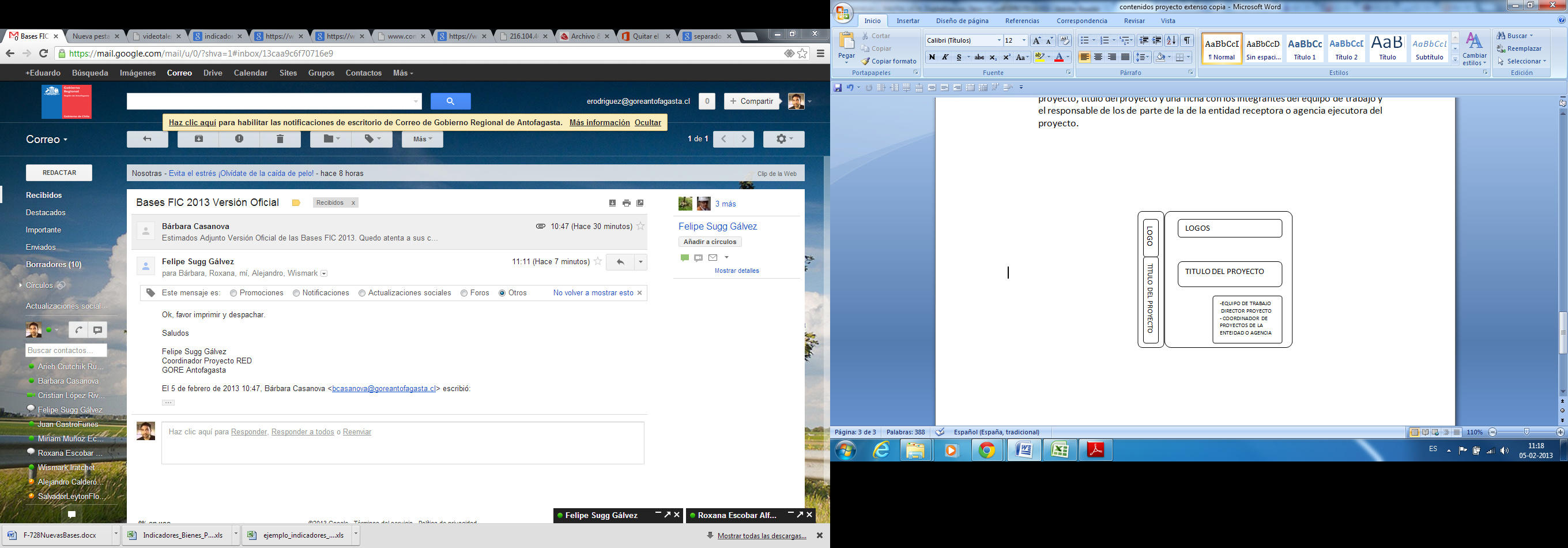 Nota: Cada una de las hojas del proyecto incluyendo formulario de postulación debe estar firmada por el Director del Proyecto.Firma: ______________________Nombre: ____________________ANEXO VCARTA COMPROMISO DEL APORTE PECUNIARIO DE LA INSTITUCIÓN PROPONENTEYo………………………………………………………………………..……… (Nombre Completo), RUT……………………… Representante Legal de………………….…………………………… ,  declaro que el aporte pecuniario (en efectivo) es de $……….……………..(Escribir cantidad) y   se destinara íntegramente a la ejecución del proyecto………………………………………………………………………………………………………………………………………………………………………………………….que postula al Fondo de Innovación para la Competitividad FIC-R 2014 de la Región de Antofagasta.Fecha:FIRMA REPRESENTANTE LEGALCARTA COMPROMISO DEL APORTE PECUNIARIO DE LA INSTITUCIÓN VINCULADA (TERCERO)Yo………………………………………………………………………..……… (Nombre Completo), RUT……………………… Representante Legal de………………….…………………………… ,  declaro que el aporte pecuniario (en efectivo) es de $……….……………..(Escribir cantidad) y   se destinara íntegramente a la ejecución del proyecto………………………………………………………………………………………………………………………………………………………………………………………….que postula al Fondo de Innovación para la Competitividad FIC-R 2014de la Región de Antofagasta.Fecha:FIRMA REPRESENTANTE LEGALINSTITUCION VINCULADA (TERCERO)FIRMA REPRESENTANTE LEGAL  INSTITUCION PROPONENTEANEXO VIINFORMACION DIGITALFORMATO DIGITAL DE PRESENTACION DE PROYECTOEspecificación general del archivo o documentoEl proyecto en extenso debe ser entregado en una sola carpeta, es decir, debe contener, en archivos independientes (por separado), todos los capítulos respectivos de principio a fin (desde la Tabla de Contenido, hasta los Apéndices y/o Referencias) y debe especificar su nombre (parte del proyecto en extenso a la cual corresponde), por ejemplo: (portada.doc, portada.rtf), (introducción.doc, introducción.rtf), etc.Las imágenes y/o gráficos, tablas; deben estar insertas en el mismo documento, de lo contrario debe especificar a qué parte del documento corresponde y en formato JPG.Nombre de archivos El archivo o documento, debe ser guardado en los siguientes FORMATOS o extensiones.En formato OfficeEn formato Word: nombre_archivo.doc ;En formato Power Point: nombre_archivo.pptx ;En formato Excel: nombre_archivo. extensión según archivo Excel otros archivos office: nombre_archivo. extensión según archivo officeEn formato PDF: nombre_archivo.pdfIlustración 2: Ejemplo de Nombres de Archivo.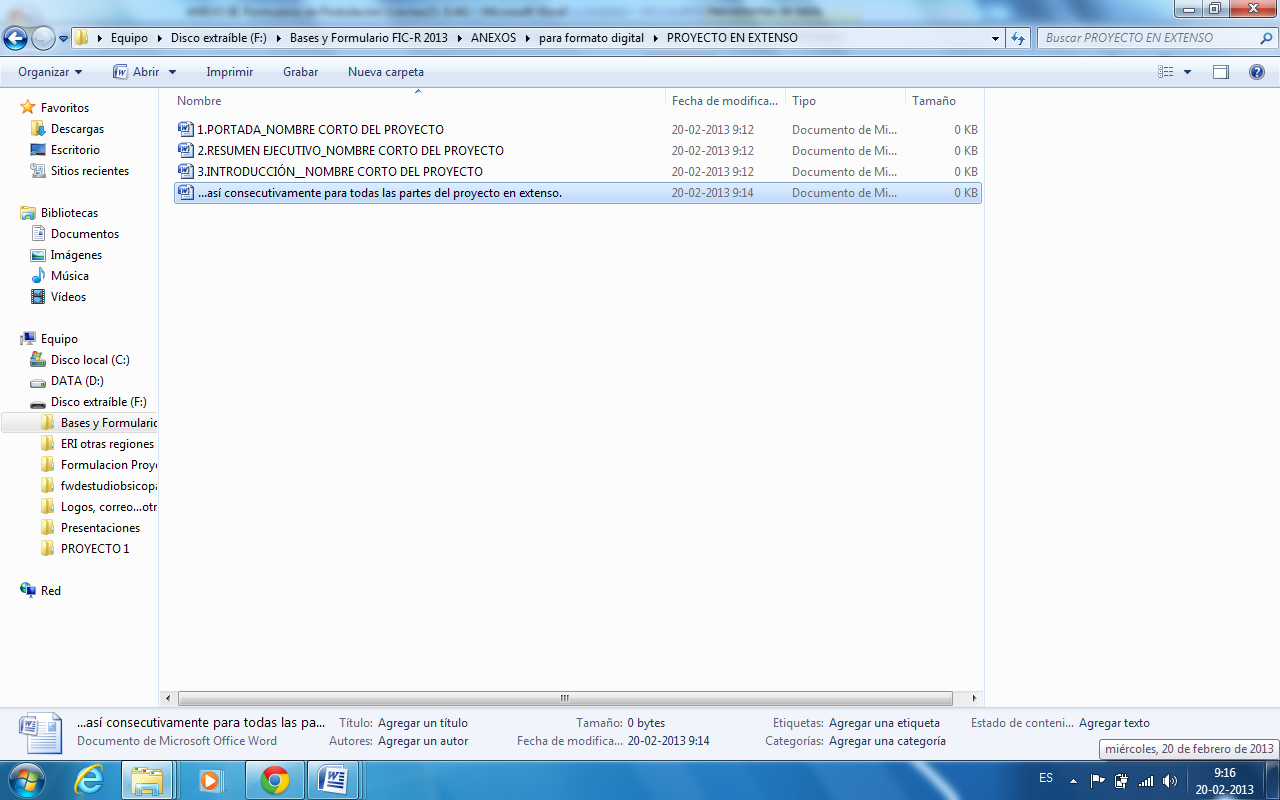 Archivos del ProyectoLos archivos del proyecto deben estar contenidos en una sola carpeta con las sub carpetas respectivas.La forma de nombrar la carpeta es la siguiente: Carpeta : n°.nombrecarpeta_nombre corto proyecto .docIlustración 3: Ejemplo Nombre Carpetas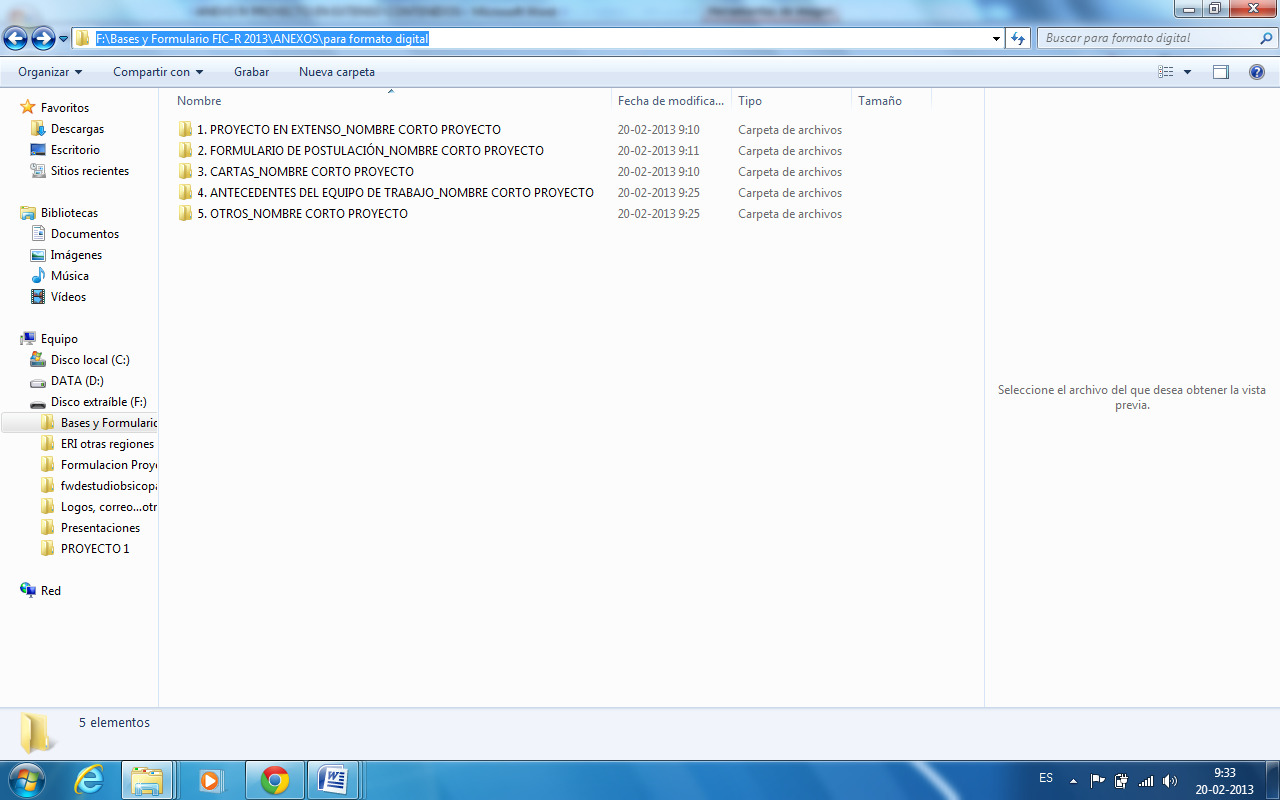 Carpetas de Proyectos de la Entidad EjecutoraFinalmente cada una de las carpetas de proyecto debe ser incluida en una sola capeta señalando nombre corto del proyecto y su entidad ejecutora. Para ser incluida en los 2 pendrives que han de ser entregados al Gobierno Regional.Ilustración 4: Ejemplo Nombre Carpetas de Proyectos entregados por la entidad ejecutora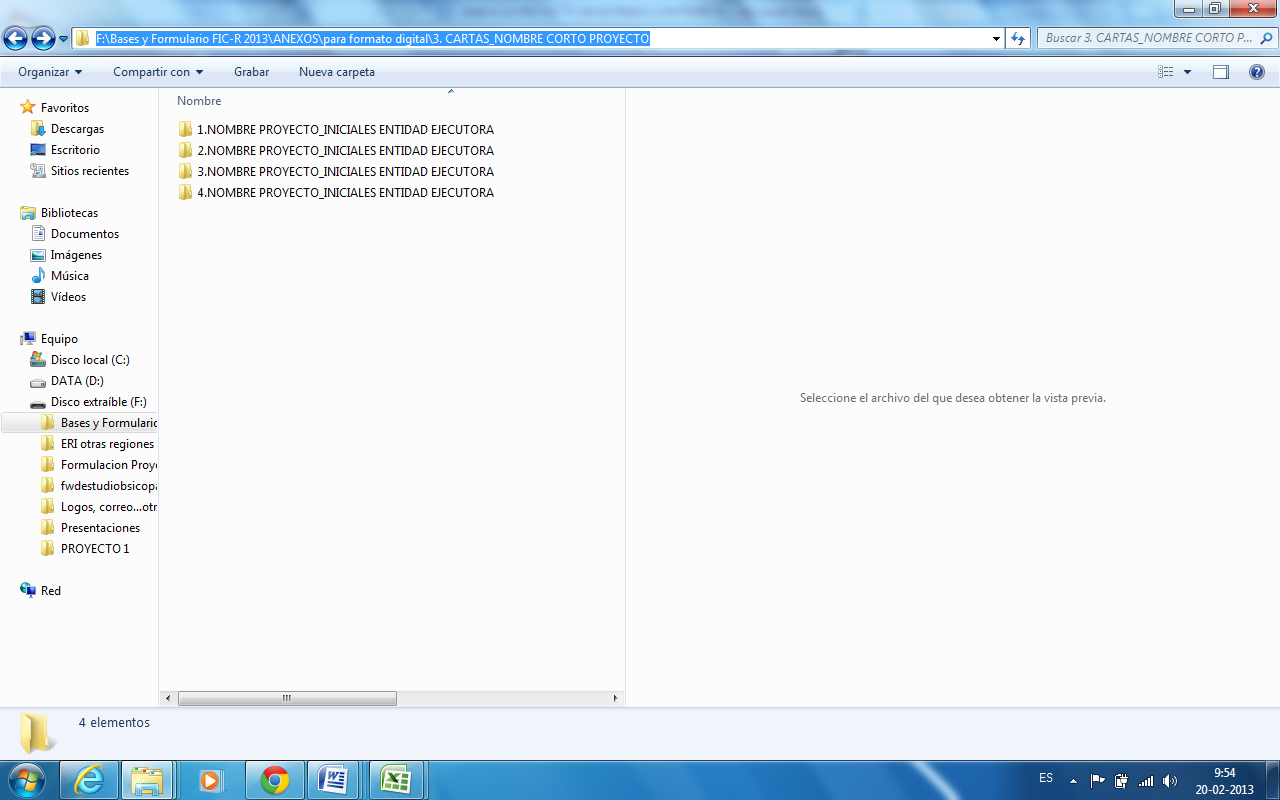 ANEXO VIIFORMULARIO Nº 1 PRESUPUESTO DETALLADOFIRMA		: __________________________________NOMBRE	: __________________________________FORMULARIO Nº 2 PROGRAMA DE CAJALos montos incluidos en el presente programa de caja deben ser concordantes con los valores indicados en el Formulario N° 1. FIRMA		: __________________________________NOMBRE	: __________________________________Consideraciones GeneralesSe deberá incorporar en cada partida de costo los respectivos subítem.En caso de que el proyecto lo requiera, se debe crear un subítem de Materiales de oficinas y otro por Insumos computacionales.Para los Gastos de Inversión, se deberá identificar claramente la cantidad de los bienes a adquirir y no se podrá agrupar bienes en un mismo subítem que no estén completamente relacionado con su naturaleza, a su vez, si se determina la necesidad de contar con un bien que no estaba contemplado en el presupuesto original, antes de su adquisición, se deberá dar cumplimiento al  numeral 14 de las bases del concurso.En el Ítem Gastos de Inversión, por cada subítem ingresado, se deberá entregar una descripción general, la naturaleza de los gastos que se asociaran y como aporta este subítem al cumplimiento de los objetivos y la ejecución del proyecto.Todos los bienes que tengan un valor igual o superior a $ 50.000.-  deberán ser incorporados en el Ítem Gastos de Inversión y ser registrado dentro del inventario de la institución ejecutora, para aquellos bienes que su valor sea menor al antes indicado, se deberá crear un subítem de Fungibles dentro del Ítem Gastos Operacionales.Para los bienes en que se  incurran en costos de transporte, deberá ser considerado dentro del valor del bien al momento de la formulación del presupuesto.El monto que se asigne a Otros Gastos Menores no deberá superar el 5% del total del proyecto. Se podrá dejar hasta 20% del 5% asignado a este ítem, con finalidad compensar la variación de valores que puede afectar al presupuesto al momento de su ejecución y su utilización deberá ser informada por medio de una reitemización, la que no requerirá aprobación hasta el tope del monto. Se excluye Ítem Gastos por Recursos Humanos.En el caso que el proyecto contemple la Subcontratación, se deberá identificar claramente las partidas del presupuesto que estarán asociadas al subcontrato.En caso de que el proyecto lo requiera, se deberá crear un Subítem “Flete y correspondencia” dentro del Ítem Gastos Operacionales.El Gobierno Regional podrá objetar y/o rechazar cualquier partida del presupuesto que no dé cumplimiento a la ley de presupuesto u otro instructivo oficial asociado a este concurso.FORMULARIO Nº3 VALORIZACIÓN DE RECURSOS PECUNIARIOS Y NO PECUNIARIOSAPORTADOS POR LAS ENTIDADES POSTULANTES Y POR TERCEROS (*) Bienes requeridos para el desarrollo del proyecto.FORMULARIO Nº 4 CARTA GANTT DEL PROYECTOAdjunte CARTA GANTT, según especificaciones del Anexo III Formulario de Postulación.FIRMA		: __________________________________NOMBRE	: __________________________________FORMULARIO Nº5 ORGANIGRAMAOrganigrama del proyectoNºCRITERIO%SUB-CRITERIO%ESCALAESCALAESCALANºCRITERIO%SUB-CRITERIO%NO CUMPLE:REGULAR CUMPLIMIENTO:CUMPLE:NºCRITERIO%SUB-CRITERIO%0501001Innovación del Proyecto y su Aplicabilidad.25Proyecto Innovador.401Innovación del Proyecto y su Aplicabilidad.25Valor Agregado del Proyecto de Innovación.301Innovación del Proyecto y su Aplicabilidad.25Continuidad.302Impacto en la Competitividad Regional.25Relación Proyecto-Competitividad Regional.502Impacto en la Competitividad Regional.25Metas para la Competitividad.503Indicadores25Objetivos y Resultados.303Indicadores25Indicadores del Proyecto.203Indicadores25Hitos del Proyecto.303Indicadores25Riegos del Proyecto204Estructura Financiera del Proyecto.10Planificación Financiera del proyecto.504Estructura Financiera del Proyecto.10Presupuesto.505Alianzas Estratégicas.15Alianza con Entidades Receptoras.305Alianzas Estratégicas.15Alianza con Pymes Regionales.405Alianzas Estratégicas.15Aportes Complementarios.30AMBITO 1: CAPITAL HUMANO, SOCIAL Y CULTURALAMBITO 1: CAPITAL HUMANO, SOCIAL Y CULTURALOBJETIVO 1.1. Masa crítica de trabajadores, cultores y profesionales especializados, para impulsar y sostener las innovaciones que requiere el desarrollo competitivo, sustentable y competitivo de las actividades económicas priorizadas.OBJETIVO 1.1. Masa crítica de trabajadores, cultores y profesionales especializados, para impulsar y sostener las innovaciones que requiere el desarrollo competitivo, sustentable y competitivo de las actividades económicas priorizadas.LÍNEA DE ACCIÓN 1.1.1. Fomento del desarrollo y arraigo del talento regional: radicación, perfeccionamiento, atracción e instalación de profesionales, gestores/as, personal calificado y capital humano avanzado, emprendedores/as y cultores/as, en especial en PYME’s y Redes MIPE de la Región.LÍNEA DE ACCIÓN 1.1.1. Fomento del desarrollo y arraigo del talento regional: radicación, perfeccionamiento, atracción e instalación de profesionales, gestores/as, personal calificado y capital humano avanzado, emprendedores/as y cultores/as, en especial en PYME’s y Redes MIPE de la Región.N°INICIATIVA PROPUESTA1APOYO A PYME'S Y REDES MIPE PARA ATRAER Y MANTENER PERSONAL CALIFICADO (BONIFICACIONES PARA QUE PUEDAN ATRAERLO Y MANTENERLO, destinado a mejorar nivel salarial, ambiente laboral, residencia u otros). Apoyo condicionado a planes concretos de innovación de las empresas. (En acuicultura, agricultura, turismo Pymes abastecedoras)2TRATAMIENTO PREFERENCIAL DE LOS PROGRAMAS DE APOYO PÚBLICO a las empresas que mantengan dicho nivel de profesionales3SUBSIDIOS O BENEFICIOS PARA PROFESIONALES QUE SE INSERTEN Y MANTENGAN EN LA REGIÓN Y/O EN PYME'S O CENTROS DE LA REGIÓN por períodos mínimos predeterminados (por ejemplo, becas de perfeccionamiento o post grado; dentro o fuera de la Región o el país).4SERVICIO REGIÓN (ANÁLOGO AL "SERVICIO PAÍS", PERO DE LA REGIÓN DE ANTOFAGASTA), PARA LA INSERCIÓN LABORAL DE PROFESIONALES EN PYME'S agrícolas, acuícolas o turísticas, o sociedades, redes o cadenas de ellas; a condición de residencia principal en la comuna respectiva5CONCURSO INTER-CENTROS PARA POSTULAR A BECAS AL EXTRANJERO con incentivos regionales adicionales, por ejemplo, al retorno para investigación aplicada en temáticas de interés estratégico regional, CON CONVENIO DE PERMANENCIA REGIONAL Y TRANSFERENCIA DE CONOCIMIENTOS A LA PYME6INCORPORACIÓN DE CONTENIDOS Y ADECUACIÓN DE MALLAS CURRICULARES atinentes a innovación en las carreras existentes, YLA CREACIÓN DE MALLAS CURRICULARES de nuevas carreras o de programas de especialización, que guarden relación con innovación, avances de la tecnología, o desarrollo de competencias articuladoras de conocimiento. Entre otros, se pueden considerar contenidos que vayan desde la mecatrónica, sistemas de innovación, TIC's, teleoperación, o robotización; pasando por los relativos a la economía o cultura del Desierto de Atacama, ERNC y FHNC, alimentos del Desierto, o turismo cultural o patrimonial, hasta la gestión PYME y de redes y/o cooperación público-privada descentralizada, otras.7CONCURSO INTERNACIONAL PARA LA ATRACCIÓN DE TALENTOS en temas estratégicos claves para la Región, con búsqueda activa en países de origen (v.g. Alemania, Australia, Canadá, Israel, Japón, Nueva Zelanda, SudAfrica, otros); bonificando permanencia asociada a proyectos específicos que incluyan transferencia de conocimientos y formación (perfeccionamiento) de talento/s local/es.8POLITICA REGIONAL de centrar los incentivos a la innovación MIPYME en aquellas de carácter regional: destinándolos exclusiva o preferentemente a aquellas MIPYME's o Redes MIPYME propiamente regionales (entendiéndose por "regional" aquellas empresas cuyas sede principal o matriz se encuentra localizada y opera dentro de la Región de Antofagasta). ERIAMBITO 1: CAPITAL HUMANO, SOCIAL Y CULTURALAMBITO 1: CAPITAL HUMANO, SOCIAL Y CULTURALOBJETIVO 1.2. Sistema educativo regional, que promueva e influya en el desarrollo de una Cultura Regional de la Cooperación en Red para la Innovación, la Creación y el Emprendimiento competitivo, sustentable y sostenible.OBJETIVO 1.2. Sistema educativo regional, que promueva e influya en el desarrollo de una Cultura Regional de la Cooperación en Red para la Innovación, la Creación y el Emprendimiento competitivo, sustentable y sostenible.LÍNEA DE ACCIÓN 1.2.1. Educación y capacitación para el desarrollo de competencias estratégicasLÍNEA DE ACCIÓN 1.2.1. Educación y capacitación para el desarrollo de competencias estratégicasN°INICIATIVA PROPUESTA9DISEÑO DE UNA MALLA CURRICULAR PARA EL FOMENTO CONTINUO, DESDE EL NIVEL ESCOLAR AL MEDIO Y TÉCNICO PROFESIONAL, de una cultura de cooperación en red para el arraigo, la innovación, el emprendimiento, el uso de ERNC cuidado del medioambiente, puesta en valor de la identidad y desarrollo del sentido de pertenencia (arraigo); así como para el desarrollo de redes de cooperación para el desarrollo regional y local propio de la Región de Antofagasta; susceptible de ser promovido por las autoridades para su aplicación en los establecimientos educacionales.10En complemento, INCENTIVOS REGIONALES ADICIONALES A LOS PRIMEROS ESTABLECIMIENTOS QUE APLIQUEN LA PROPUESTA DE MALLA CURRICULAR DISEÑADA U OTROS PROGRAMAS DE DESARROLLO DE HABILIDADES DE INNOVACIÓN Y/O EMPRENDIMIENTO EN ALUMNOS; o a los primeros establecimientos de c/u de las comunas de la Región, o de las 5 primeras que lo apliquen; el que podría cubrir el costo adicional de contratación de horas docentes y/o taller especializadas que ello implique o del personal especializado de los otros programas de desarrollo de habilidades que se realicen.11FORTALECIMIENTO DE LOS POST GRADOS DISPONIBLES EN LA REGIÓN en materia de ERNC, recursos hídricos; sustentabilidad y sostenibilidad, patrimonios o producciones del Desierto, u otras de interés estratégico regional.12PASANTÍAS DE EMPRESARIOS, EMPRENDEDORES Y PROFESIONALES DE PRIMER NIVEL; para capturar visión global para el desarrollo local, facilitando la generación de nuevas competencias (vg. en nuevas tecnologías, innovación, articulación de tecnologías y procesos, transferencia tecnológica; preferentemente en conjunto con otras regiones con objetivos similares (vg. las “nortinas”).13ESCUELA O AGENDA DE FORMACIÓN “DESIERTO DE ATACAMA INNOVA” o denominación similar, para el desarrollo de competencias “transversales” o “blandas” de innovación y complementos, tanto las relativas al desarrollo de habilidades de creación, innovación y cooperación en red; como de identificación y puesta en valor de recursos singulares (exclusivos o típicos) del desierto de Atacama; así como de emprendimiento y gestión empresarial. Podría operar en forma móvil o itinerante, a través de unidades educativas modulares (tanto para niños, cultores de actividades, o profesionales), bajo la forma de sesiones informativas, cursos presenciales, seminarios formativos, cursos en line y otros; y estar vinculada a los programas de fomento y apoyo al emprendimiento de modo que sus usuarios puedan acceder a éste tipo de formación y, a la vez, para que dicha participación sea condición para concretar la recepción de los otros apoyos.14PROGRAMA DE FORMACIÓN DE LÍDERES EN INNOVACIÓN Y REDES DE INNOVACIÓN, para potenciar efectos de innovación en empresas y redes empresariales, el que puede estructurarse como uno de los programas principales de la Escuela Desierto de Atacama, o como iniciativa autónoma,15PROGRAMA DE PROFESIONALIZACIÓN DE LOS/LAS CULTORES/AS de las actividades claves a desarrollar (no profesionales “para” el sector, sino cultores/as “profesionalizados/as” del mismo), que implicaría:Acuerdos público privados sobre los perfiles competenciales a desarrollar.Plan plurianual de desarrollo y certificación de competencias para metas cuantitativas sectoriales de certificación (becas).Alineamiento de servicios públicos para impulsar certificación, asociando a ella los otros apoyos complementarios.

Se puede hacer uso de los métodos (Chile Valora) y de los recursos (SENCE) del MINTRAB. Para que adquiera valor y logre instalarse y producir efectos, debiera incluir:Pacto público-privado de aplicación de exigencia progresiva de certificaciones para operar, prestar servicios, ser sujetos de apoyo o promoción pública, cumplir normas fiscalizables, etc.; de modo que se aprecie y reconozca el valor de elevar los estándares.Institucionalidad que certifique competencias y/o cumplimientos de estándares, y que disponga de facultades para publicar el registro de cumplimientos (y sacar del registro a quienes dejen de cumplir), de modo que ello quede incluido en toda publicidad, marketing o apoyo público. 16PLAN DE “MENTORES” SENIOR (RETIRADOS, PERO VIGENTES), como guías u orientadores técnicos o de oportunidades, para Pymes.17CREACIÓN DE SERVICIO ANÁLOGO AL PDTI DE INDAP PARA LA PESCA ARTESANAL, en el sentido de operar con organizaciones o agrupaciones a nivel de caletas, y claramente orientado a la acuicultura.AMBITO 1: CAPITAL HUMANO, SOCIAL Y CULTURALAMBITO 1: CAPITAL HUMANO, SOCIAL Y CULTURALOBJETIVO 1.3. Desarrollo de un entorno o ambiente innovador, que facilite y estimule la expresión y expansión de los talentos regionales de creación, innovación y emprendimiento, así como la complementación entre ellosOBJETIVO 1.3. Desarrollo de un entorno o ambiente innovador, que facilite y estimule la expresión y expansión de los talentos regionales de creación, innovación y emprendimiento, así como la complementación entre ellosLÍNEA DE ACCIÓN 1.3.1. Fomento del emprendimiento innovadorLÍNEA DE ACCIÓN 1.3.1. Fomento del emprendimiento innovadorN°INICIATIVA PROPUESTA18PROGRAMA DE COMUNICACIÓN, DIFUSIÓN Y PROMOCIÓN DE LA PROPIA ESTRATEGIA REGIONAL DE INNOVACIÓN; en especial de sus definiciones a nivel meta respecto de sus propósitos y objetivos, principales apuestas y opciones de innovación y desarrollo, y de agentes invitados a  participar de su realización19PREMIO ANUAL A LA INNOVACIÓN A LOS/LAS TITULARES DE LAS PRINCIPALES INNOVACIONES REGIONALES cuya efectiva realización sea verificable, consistente en un monto significativo en dinero no reembolsable y de libre disposición, atractivo para la escala de quien innova (vg. de $ 50 millones o U$ 100 mil por cada premiado/a), otorgándose uno o dos por ‘mención’, y pudiendo ser complementados con incentivos adicionales.La verificación de que se trata de una innovación efectivamente realizada, puede ‘certificarse’ comprobando que se correspondan con aplicaciones en emprendimientos innovadores o innovaciones sociales (que se encuentren operativas), con resultados de investigación (publicados) y/o con invenciones (patentadas o formalizado el inicio de su tramitación), así como con contratos de exportación de bienes y servicios generados; y otras formas de “certificación” de innovaciones efectivas que se definan o acepten.Los premios pueden ser compatibles con cualquier otro financiamiento o premio de fuente pública o privada; y ser aplicados ex post (contra resultados), y ser complementado con otros incentivos, como pasantía comercial para promoción de las innovaciones fuera de Chile, plan de apoyo a la internacionalización, u otras.Pueden existir categorías o “menciones” de innovaciones, premiándose una o más innovaciones de cada una de ellas, por ejemplo, las de “Minería Sustentable”, de “ERNC” y/o “FHNC”, de “Productos del Desierto”, de “Innovación Social” o “Cultural”, de “Calidad de Vida” o “Habitabilidad”; etc.20CONCURSO DE IDEAS INNOVATIVAS PARA ALUMNOS DE LAS UNIVERSIDADES, INSTITUTOS PROFESIONALES Y OTROS CENTROS DE ENSEÑANZA SUPERIOR EN LA REGIÓN; consistente en apoyos para desarrollarlas, articularse con emprendedores o en emprendimientos, y/o proteger sus resultados.21CREACIÓN Y OPERACIÓN DE CENTROS/REDES SUBREGIONALES DE APOYO A LA INNOVACIÓN EN PRINCIPALES CIUDADES DISTINTAS A LA CAPITAL REGIONAL, en que se disponga de servicios de ventanilla única de orientación y derivación para interesados en emprendimientos innovadores a nivel local.22Fomento de programas e iniciativas de emprendimiento innovadorAMBITO 1: CAPITAL HUMANO, SOCIAL Y CULTURALAMBITO 1: CAPITAL HUMANO, SOCIAL Y CULTURALOBJETIVO 1.3. Desarrollo de un entorno o ambiente innovador, que facilite y estimule la expresión y expansión de los talentos regionales de creación, innovación y emprendimiento, así como la complementación entre ellosOBJETIVO 1.3. Desarrollo de un entorno o ambiente innovador, que facilite y estimule la expresión y expansión de los talentos regionales de creación, innovación y emprendimiento, así como la complementación entre ellosLÍNEA DE ACCIÓN 1.3.2. Generación de condiciones que favorezcan la vinculación y relaciones sinérgicas entre innovadores/as, emprendedores/as, creadores/as y cultoresLÍNEA DE ACCIÓN 1.3.2. Generación de condiciones que favorezcan la vinculación y relaciones sinérgicas entre innovadores/as, emprendedores/as, creadores/as y cultoresN°INICIATIVA PROPUESTA23Fomento de vinculación con redes de emprendimiento e innovación24PROGRAMA CO-FINANCIADO DE IMPLEMENTACIÓN DE SISTEMAS DE INNOVACIÓN al interior de las empresas.25CREACIÓN DE MESAS Y/O REDES DE INNOVADORES Y TUTORES para la identificación y puesta en valor de ideas y proyectos innovadores.26PROGRAMAS QUE PERMITAN O FOMENTEN LA ARTICULACIÓN ENTRE EMPRENDEDORES, INVERSIONISTAS Y MERCADO; Y/O DE VINCULACIÓN CON REDES DE INVERSIONISTAS dispuestos a apalancar etapas de procesos de la puesta en valor de la innovación.27ESPACIOS DE ENCUENTRO PARA EL ESTABLECIMIENTO DE ACUERDOS O NUEVOS NEGOCIOS, Y REALIZACIÓN DE ACTIVIDADES CONJUNTAS, entre empresarios Pymes, empresas tractoras, innovadores/as y desarrolladores de tecnología, etc.28DESARROLLO Y ESTRUCTURACIÓN DE UN SISTEMA DE ESPACIOS DE ENCUENTRO Y DE REDES DE INTERCAMBIO Y COLABORACIÓN entre agentes de la cultura, creación, re-creación, innovación y emprendimiento, tanto económicos como sociales; que en su conjunto constituyan un medio innovador.29DESARROLLO DE BARRIOS CÍVICOS-UNIVERSITARIOS-TECNOLÓGICOS EN LAS PRINCIPALES CIUDADES, integrando los respectivos planes de desarrollo urbano; así como del Sistema de Parques y Centros Tecnológicos y Espacios de Encuentro ‘Desierto de Atacama”.AMBITO 2: PYME’S DE LA REGION DE ANTOFAGASTA PROVEEDORAS DE BIENES, SERVICIOS Y PROCESOS INNOVADORESAMBITO 2: PYME’S DE LA REGION DE ANTOFAGASTA PROVEEDORAS DE BIENES, SERVICIOS Y PROCESOS INNOVADORESOBJETIVO 2.1. PYME’s generan localmente productos y procesos innovadores para la industria regional actual y emergente, capturando a través de ello una proporción sustantiva y creciente del abastecimiento de dicha industria, e internacionalizándose a través de la exportación de dichos productos y de la tecnología y el conocimiento asociado a ellos.OBJETIVO 2.1. PYME’s generan localmente productos y procesos innovadores para la industria regional actual y emergente, capturando a través de ello una proporción sustantiva y creciente del abastecimiento de dicha industria, e internacionalizándose a través de la exportación de dichos productos y de la tecnología y el conocimiento asociado a ellos.LÍNEA DE ACCIÓN 2.1.1. Infraestructuras de apoyo a procesos de innovación PYME, que formen parte de Sistema de Parques y Centros Tecnológicos “Desierto de Atacama”.LÍNEA DE ACCIÓN 2.1.1. Infraestructuras de apoyo a procesos de innovación PYME, que formen parte de Sistema de Parques y Centros Tecnológicos “Desierto de Atacama”.N°INICIATIVA PROPUESTA30SISTEMA DE LABORATORIOS, PLANTAS DE ENSAYO O PILOTAJE, ABIERTOS A LAS PYME’S que están diseñando, probando o desarrollando nuevos productos,  procesos y otras innovaciones, sin otras restricciones que el mérito innovador. Podrían acceder las Pymes que requieren de ensayos, pilotaje y otros servicios asociados al desarrollo de innovaciones; en condiciones favorables, por ejemplo, de financiamiento compartido entre las interesadas y la administración de los servicios, subsidiada ésta o no con recursos públicos orientados a dicho propósito específico (v.g. que exista financiamiento público para cubrir los costos fijos de administración, y que los variables sean financiados por los interesados; o que estos sean pagados en forma diferida contra los resultados de las innovaciones que se comercialicen, en caso de existir éstas; u otras modalidades de costo o riesgo compartido o pago condicional diferido), y respecto de cuyos resultados puedan establecer las protecciones en su favor que correspondan.31CENTROS DE I+D+I ESPECIALIZADOS EN LAS RESPECTIVAS MATERIAS, con plan de investigaciones y aplicaciones, y de atracción y retención de especialistas ‘de clase mundial’ en ellas; financiados contra resultados de transferencia y aplicaciones por parte de Pymes regionales32CREACIÓN DE UN CENTRO DEL DISEÑO O DE PROMOCIÓN DEL DISEÑO, de carácter transversal, que favorezca el desarrollo de productos, sobre todo para los sectores emergentes; apoyando la política propuesta de desarrollo de productos con valor identitario (agricultura del desierto, acuicultura, turismo,  otros) y de la generación de imagen de marca (sello “del Desierto”).33INCORPORACIÓN DE TIC’S A LA PYME EN GENERAL, con foco en innovación; incluyendo prestación de servicios o mejoramiento de la calidad de los mismos, a través de la aplicación de TICs (ej. sistemas de oferta, reserva y pago en línea, conexiones oferta-demanda, conexiones demandantes de innovación / innovadores(as) / emprendedores(as), etc.34ORGANISMO CON ROL DE ACREDITADOR DE LA CALIDAD de los bienes finales, y con credibilidad del mercado.AMBITO 2: PYME’S DE LA REGION DE ANTOFAGASTA PROVEEDORAS DE BIENES, SERVICIOS Y PROCESOS INNOVADORESAMBITO 2: PYME’S DE LA REGION DE ANTOFAGASTA PROVEEDORAS DE BIENES, SERVICIOS Y PROCESOS INNOVADORESOBJETIVO 2.1. PYME’s generan localmente productos y procesos innovadores para la industria regional actual y emergente, capturando a través de ello una proporción sustantiva y creciente del abastecimiento de dicha industria, e internacionalizándose a través de la exportación de dichos productos y de la tecnología y el conocimiento asociado a ellos.OBJETIVO 2.1. PYME’s generan localmente productos y procesos innovadores para la industria regional actual y emergente, capturando a través de ello una proporción sustantiva y creciente del abastecimiento de dicha industria, e internacionalizándose a través de la exportación de dichos productos y de la tecnología y el conocimiento asociado a ellos.LÍNEA DE ACCIÓN 2.1.2. Apoyo a investigación aplicada al desarrollo innovador PYME y/o a transferencias en MIPYME’sLÍNEA DE ACCIÓN 2.1.2. Apoyo a investigación aplicada al desarrollo innovador PYME y/o a transferencias en MIPYME’sN°INICIATIVA PROPUESTA35FINANCIAMIENTO O SUBSIDIO A LA TRANSFERENCIA EFECTIVA DE RESULTADOS DE INVESTIGACIONES APLICADAS a las Pymes, y/o a la aplicación de ellos por parte de éstas (incluido adquisición de equipamientos o desarrollo de competencias para ello); condicionado a resultados verificables de transferencia a MIPYME’s y/o aplicaciones de Pymes.36SISTEMA, MECANISMO U OPCIONES DE CAPITAL DE RIESGO (REGIONAL) PRO INNOVACIONES, basado en el mérito innovador de la iniciativa, o en la ‘tradición’ innovadora de la empresa o del (de la) emprendedor/a: transferencias de capital a personas / empresas regionales entre quienes tengan “tradición de innovación” demostrable (patentes, registros, internacionalización, etc.)AMBITO 2: PYME’S DE LA REGION DE ANTOFAGASTA PROVEEDORAS DE BIENES, SERVICIOS Y PROCESOS INNOVADORESAMBITO 2: PYME’S DE LA REGION DE ANTOFAGASTA PROVEEDORAS DE BIENES, SERVICIOS Y PROCESOS INNOVADORESOBJETIVO 2.1. PYME’s generan localmente productos y procesos innovadores para la industria regional actual y emergente, capturando a través de ello una proporción sustantiva y creciente del abastecimiento de dicha industria, e internacionalizándose a través de la exportación de dichos productos y de la tecnología y el conocimiento asociado a ellosOBJETIVO 2.1. PYME’s generan localmente productos y procesos innovadores para la industria regional actual y emergente, capturando a través de ello una proporción sustantiva y creciente del abastecimiento de dicha industria, e internacionalizándose a través de la exportación de dichos productos y de la tecnología y el conocimiento asociado a ellosLÍNEA DE ACCIÓN 2.1.3. Promoción de pacto estratégico Industria-PYME-GORE; por el abastecimiento de la industria regional, con productos y procesos innovativos generados localmente por la PYME Regional.LÍNEA DE ACCIÓN 2.1.3. Promoción de pacto estratégico Industria-PYME-GORE; por el abastecimiento de la industria regional, con productos y procesos innovativos generados localmente por la PYME Regional.N°INICIATIVA PROPUESTA37AMPLIACIÓN Y PROFUNDIZACIÓN DEL PROYECTO O LÍNEA DENOMINADA CLUSTER MINERO estructurada en torno a la noción de valor compartido.38Promover alianzas estratégicas entre Grandes Mineras y otras Empresas “Tractoras”, y Pymes que las abastecen o abastezcan.39PACTO ESTRATÉGICO MINERAS-PYME’S-GORE POR EL ABASTECIMIENTO LOCAL A LA MINERÍA, que incluya compromisos en materia de:Calidad de clase mundial de los productos y de la relación Mineras/Pymes.Tipo y evolución de la relación Mineras/PymesProgresividad de la proporción de abastecimiento de productos generados localmente.Apoyo del GORE al patenta miento, aplicación comercial y exportación por parte de las Pymes, incluyendo apoyo a la gestión o tramitación, y difusión y marketing internacional.40PROMOCIÓN Y ESTABLECIMIENTO DE PACTOS O ALIANZAS ESPECÍFICAS MINERAS/PYME’S, que podrían incluir:Acceso a levantamientos dentro de las mineras para las pymes de tal manera de ubicar posibles puntos de oportunidad de la pyme para mejorar lo que esta, reducir costos, solucionar problemas, etc. Relación Mineras/Pymes, de tal manera que, en igualdad de condiciones (precio/calidad), las Mineras ocupen primero servicios de las Pymes regionales, luego de las nacionales y por último internacionales. Cofinanciar las innovaciones de las Pymes de tal manera que pueda ser deducible de impuestos, con la finalidad de fomentar la inventiva y el valor agregado a los servicios, por ende el bienestar y estabilidad de sus trabajadores.41PROGRAMAS DE “DESARROLLO DE PROVEEDORES” pero con financiamiento público a través de las Pymes que proveen42RONDAS PERIÓDICAS DE IDENTIFICACIÓN/DETECCIÓN/PRESENTACIÓN DE PROBLEMAS tecnológicos, productivos, ambientales y otros de interés de las mineras, abiertas a Pymes potencialmente interesadas en contribuir a su resolución.43PLAN DE DESARROLLO DE SERVICIOS PRODUCTIVOS a la industria astronómica, así como a la futura de ERNC y/o FHNC.44PROGRAMA “ANTOFAGASTA PROVEE”, análogo a “Costa Rica Provee”, de Pymes regionales, que produzcan de bienes y servicios que sustituyan productos importados por la industria regional; contra planes pactados entre las partes concernidas, y con apoyo público y académico.AMBITO 3: INNOVACIÓN PARA LA DIVERSIFICACIÓN ECONOMICA REGIONALAMBITO 3: INNOVACIÓN PARA LA DIVERSIFICACIÓN ECONOMICA REGIONALOBJETIVO 3.1. Oferta diversificada de bienes y servicios del Mar, Tierra y Cielo del Desierto de Atacama, a través del desarrollo de nuevos productos basados en la puesta en valor sustentable y sostenible de singularidades mundiales del Desierto de Atacama que distingan globalmente a la Región.OBJETIVO 3.1. Oferta diversificada de bienes y servicios del Mar, Tierra y Cielo del Desierto de Atacama, a través del desarrollo de nuevos productos basados en la puesta en valor sustentable y sostenible de singularidades mundiales del Desierto de Atacama que distingan globalmente a la Región.LÍNEA DE ACCIÓN 3.1.1. Fomento y apoyo a la I+D+i para el desarrollo de una oferta MIPYME basada en la puesta en valor de recursos naturales y culturales constitutivos del patrimonio de singularidad del Desierto de AtacamaLÍNEA DE ACCIÓN 3.1.1. Fomento y apoyo a la I+D+i para el desarrollo de una oferta MIPYME basada en la puesta en valor de recursos naturales y culturales constitutivos del patrimonio de singularidad del Desierto de AtacamaN°INICIATIVA PROPUESTA45PUESTA EN VALOR DE RECURSOS NATURALES Y CULTURALES CONSTITUTIVOS DEL PATRIMONIO DE SINGULARIDAD DEL DESIERTO DE ATACAMA; susceptibles de transformarse o desarrollarse como nuevos productos innovadores con los que se contribuya a la distinción global de la Región; en particular, aquellos correspondientes a variedades eco típicas o especies endémicas, marinas o terrestres, originarias u originales del Desierto de Atacama; y a patrimonios naturales, arqueológicos, históricos, “astronómicos” o culturales vivos.46I+D+i en el uso de ERNC y/o FHNC para el desarrollo de la acuicultura, agricultura y/o ganadería del Desierto.47I+D+i ORIENTADA AL DESARROLLO DE NUEVOS PRODUCTOS Y PROCESOS, CON VALOR AÑADIDO DE SINGULARIDADES NATURALES DEL DESIERTO DE ATACAMA: productos de origen acuícola, agrícola o ganadero (y para usos alimentarios, gastronómicos, turísticos, medicinales, industriales o biotecnológicos, utilitarios u ornamentales, u otros); y procesos asociados a nuevas formas de producción en condiciones del desierto de Atacama y de la Región de Antofagasta (oceánicas regionales, bajo aridez, en suelos salinos y/o de altura, de borde costero, o sin suelos —hidroponía—, etc.).48PLAN DE APOYO A MISIONES TECNOLÓGICAS, COMERCIALES Y RONDAS DE NEGOCIO, PARA EL POTENCIAMIENTO DE LA PYME.Ejs.  i) PYME Turística: integrar oferta regional a circuitos internacionales, como los cercanos de Bolivia (Salar) y de Argentina (Quebrada de Humahuaca), ii) PYME prestadora de servicios a la Minería: penetración en Mercado Internacional49FINANCIAMIENTO DE COSTO DE TRAMITACIÓN DE PROTECCIONES DE INNOVACIONES REALIZADAS (PATENTAMIENTOS Y OTROS); o de servicios especializados de tramitación; para MIPYME’s e Independientes, en especial las orientadas a la introducción comercial de los nuevos productos o nuevos procesos.50Financiamiento del diseño, establecimiento e implantación del sello ‘Desierto de Atacama’, y puesta en marcha y establecimiento del sistema de gestión y control del mismo.AMBITO 3: INNOVACIÓN PARA LA DIVERSIFICACIÓN ECONOMICA REGIONALAMBITO 3: INNOVACIÓN PARA LA DIVERSIFICACIÓN ECONOMICA REGIONALOBJETIVO 3.1. Oferta diversificada de bienes y servicios del Mar, Tierra y Cielo del Desierto de Atacama, a través del desarrollo de nuevos productos basados en la puesta en valor sustentable y sostenible de singularidades mundiales del Desierto de Atacama que distingan globalmente a la Región.OBJETIVO 3.1. Oferta diversificada de bienes y servicios del Mar, Tierra y Cielo del Desierto de Atacama, a través del desarrollo de nuevos productos basados en la puesta en valor sustentable y sostenible de singularidades mundiales del Desierto de Atacama que distingan globalmente a la Región.LÍNEA DE ACCIÓN 3.1.2. Fomento y apoyo público-privado al desarrollo de nuevos productos basados en el valor distintivo de las singularidades del Desierto de AtacamaLÍNEA DE ACCIÓN 3.1.2. Fomento y apoyo público-privado al desarrollo de nuevos productos basados en el valor distintivo de las singularidades del Desierto de AtacamaN°INICIATIVA PROPUESTA51FOMENTO AL DESARROLLO DE LOS CULTIVOS FORZADOS, con especial foco en el desarrollo hidropónico costero, en riego tecnificado, y en las singularidades de los cultivos altiplánicos52ENSAYOS Y PILOTAJES DE NUEVOS PRODUCTOS DE PYME’S, en particular, asociados a Minería Sustentable, ERNC, FHNC y habitabilidad del Desierto.53DESARROLLO DE UNA OFERTA DE NUEVOS DESTINOS O RUTAS TURÍSTICAS —distintos del actual destino San Pedro de Atacama— con productos turísticos innovadores, basados en la puesta en valor y aprovechamiento sustentable del patrimonio natural, arqueológico, histórico y astronómico de los respectivos sitios o territorios; en particular de los relativos a la Cultura Viva del Desierto y a la gestión sustentable de sus recursos y sostenible de su economía54DESARROLLO DE UNA OFERTA INTERNACIONAL DE TURISMO DE NEGOCIOS Y EVENTOS, inicialmente a partir de la relevancia mundial de Minería y Astronomía de la Región, con énfasis en la puesta en valor de los conocimientos generados en las respectivas materias en el ‘Polo Antofagasta’. La oferta de eventos y negocios podría complementarse con turismo minero y/o astronómico (de interior), y posteriormente con el relativo a agua y ERNC así como, desde sus inicios; con el resto de la oferta de turismo ‘interior’ propia de las singularidades del Desierto de Atacama.55PROYECTOS DE INTRODUCCIÓN DE TIC’S Y SERVICIOS AVANZADOS, INCLUIDOS SISTEMAS DE TRANSACCIONES EN LÍNEA; ligados al turismo de larga distancia, de convenciones, congresos e intereses especiales; incluidas tecnologías e innovaciones de a nivel de organización y marketing de ferias, congresos, eventos de negocios y convenciones.56TRANSFERENCIA TECNOLÓGICA, ASISTENCIA TÉCNICA Y/O CAPACITACIÓN PARA DIFUSIÓN PRODUCTIVA Y/O COMERCIAL, en especial, de innovaciones desarrolladas.57INCLUSIÓN EN “PREMIO ANUAL A LA INNOVACIÓN”, EN CATEGORÍAS O MENCIONES PREFERENTEMENTE LIGADAS A LA “MARCA” GENÉRICA “PRODUCTOS DEL DESIERTO DE ATACAMA”, por ejemplo, las relativas a productos singulares de origen acuícola o agrícola con valor agregado, nuevas rutas, circuitos y destinos con productos turísticos innovadores basados en singularidades del Desierto de Atacama, “hibridaciones” que agreguen valores de singularidad turismo y astronomía, alimentación y gastronomía, artesanía y ganadería, espeleología y turismo aventura, recuperación o puesta en valor patrimonial y turismo cultural, etc.).AMBITO 3: INNOVACIÓN PARA LA DIVERSIFICACIÓN ECONOMICA REGIONALAMBITO 3: INNOVACIÓN PARA LA DIVERSIFICACIÓN ECONOMICA REGIONALOBJETIVO 3.2. Redes de cooperación activas y acuerdos estratégicos institucionalizados para el desarrollo innovador de las actividades-base para la diversificación económica de la Región.OBJETIVO 3.2. Redes de cooperación activas y acuerdos estratégicos institucionalizados para el desarrollo innovador de las actividades-base para la diversificación económica de la Región.LÍNEA DE ACCIÓN 3.2.1. Orientar los apoyos públicos pro-innovación, al desarrollo de iniciativas emprendidas por redes, consorcios o plataformas público-privado-académico-comunitarias; con eje en empresas, universidades y/u organizaciones y otras entidades de la Región.LÍNEA DE ACCIÓN 3.2.1. Orientar los apoyos públicos pro-innovación, al desarrollo de iniciativas emprendidas por redes, consorcios o plataformas público-privado-académico-comunitarias; con eje en empresas, universidades y/u organizaciones y otras entidades de la Región.N°INICIATIVA PROPUESTA58ADAPTACIÓN DEL SISTEMA EUROPEO DE “PLATAFORMAS TECNOLÓGICAS”: “mesas” conformadas por agentes empresariales, universitarios, investigadores/as e innovadores/as; lideradas por una industria o sistema productivo local especifico; de construcción de acuerdos y/o pacto de una Agenda Estratégica de Investigación (Estratégica Research Agenda—SRA—) con orientaciones y prioridades en materia de I+D+i, por ejes estratégicos (abastecimiento a minería, turismo, alimentación, ERNC, etc.) para dar respuesta a problemas sectoriales; con respaldo del Gobierno Regional/Nacional y aporte público menor (convocatoria, y financiamiento preinversional —para sesionar, realizar misiones o encargar algún estudio puntual—).59CONSORCIO, MESA O CONSEJO PÚBLICO-PRIVADO REGIONAL, que fomente y apoye el desarrollo de un ‘CLÚSTER’ O PLATAFORMA ALIMENTARIA o de Alimentos del Desierto de Atacama.60CONSORCIO, MESA O CONSEJO PÚBLICO-PRIVADO REGIONAL, QUE FOMENTE Y APOYE EL DESARROLLO DE UN ‘CLUSTER’ O PLATAFORMA “TURISMO DESIERTO DE ATACAMA”, que se estructure como Meso-Destino inter-regional (las 4 regiones “nortinas” del País), con especificidades territoriales de nivel sub-regional.61MESAS, CONSEJOS PÚBLICO-PRIVADOS, PROGRAMAS DE MEJORAMIENTO DE LA COMPETITIVIDAD (PMC’S), Consorcios o Plataformas u otras instancias público-privado-académico-comunitarias específicas; de cooperación entre similares, para el desarrollo de redes o cadenas de valor entre ellas; por ejemplo:1 a 3 en acuicultura (regional, o independientes: comuna de Tocopilla, comunas de Antofagasta/Mejillones, comuna de Tal-Tal).1 a 3 en agricultura del desierto (Tal-Tal, Antofagasta, Provincia de El Loa) 1 por c/u de los nuevos destinos/rutas turísticas con paquetes de productos innovadores (vg. Alto El Loa, TalTal – Paposo - Paranal, Ruta/s Histórica/s, Ruta/s Astronómica/s, otros).Al menos uno, inicial, en hibridaciones del Desierto.62GESTIÓN DE PACTO O ACUERDO DE COMPLEMENTARIEDAD ENTRE EMPRENDEDORES Y REDES DE TURISMO DE CONVENCIONES, EVENTOS O NEGOCIOS, Y LOS DE TURISMO DE INTERESES ESPECIALES (ASTRONÓMICO INCLUIDOS); para extender estadía de los primeros para aprovechar oferta de los segundos.AMBITO 3: INNOVACIÓN PARA LA DIVERSIFICACIÓN ECONOMICA REGIONALAMBITO 3: INNOVACIÓN PARA LA DIVERSIFICACIÓN ECONOMICA REGIONALAMBITO 3: INNOVACIÓN PARA LA DIVERSIFICACIÓN ECONOMICA REGIONALOBJETIVO 3.2. Redes de cooperación activas y acuerdos estratégicos institucionalizados para el desarrollo innovador de las actividades-base para la diversificación económica de la Región.OBJETIVO 3.2. Redes de cooperación activas y acuerdos estratégicos institucionalizados para el desarrollo innovador de las actividades-base para la diversificación económica de la Región.OBJETIVO 3.2. Redes de cooperación activas y acuerdos estratégicos institucionalizados para el desarrollo innovador de las actividades-base para la diversificación económica de la Región.LÍNEA DE ACCIÓN 3.2.2. Establecimiento, animación y seguimiento de instancias y mecanismos de diálogo estratégico para la construcción de acuerdos que faciliten un desarrollo innovador diversificado entre actividades, agentes y niveles territorialesLÍNEA DE ACCIÓN 3.2.2. Establecimiento, animación y seguimiento de instancias y mecanismos de diálogo estratégico para la construcción de acuerdos que faciliten un desarrollo innovador diversificado entre actividades, agentes y niveles territorialesLÍNEA DE ACCIÓN 3.2.2. Establecimiento, animación y seguimiento de instancias y mecanismos de diálogo estratégico para la construcción de acuerdos que faciliten un desarrollo innovador diversificado entre actividades, agentes y niveles territorialesN°INICIATIVA PROPUESTAINICIATIVA PROPUESTA6363CONDUCCIÓN DE DIÁLOGO ESTRATÉGICO MINERÍA-TURISMO - AGRICULTURA (Y OTROS), CON PARTICIPACIÓN DE LAS MUNICIPALIDADES Y OTROS SERVICIOS PÚBLICOS; PARA CONCORDAR REGULACIONES O LÍMITES QUE PERMITAN QUE ÉSTAS ACTIVIDADES PUEDAN DESARROLLARSE APROPIADAMENTE Y /O POTENCIARSE; e inclusión de los acuerdos que se alcancen en el Programa de Ordenamiento Territorial (PROT) de la Región de Antofagasta ; así como incluir en los planes reguladores y otros instrumentos de planificación y ordenamiento territorial, la definición de espacios que permitan usos colectivos pro-innovación en armonía con el desarrollo urbanístico.6464ACCIONES DE POSICIONAMIENTO DE LA NOCIÓN Y CONCEPTO DE AGRICULTURA DEL DESIERTO (DE ATACAMA) EN LAS POLÍTICAS PÚBLICAS SECTORIALES (AGROPECUARIAS), ASÍ COMO EN LAS DE FOMENTO PRODUCTIVO; para contribuir a la adaptación de estas a las especificidades regionales.6565ACCIONES DE POSICIONAMIENTO DE LA NOCIÓN DE “ZONA NORTE” EN MATERIA DE RECURSOS MARINOS, EN RELACIÓN A LAS POLÍTICAS SECTORIALES DE PESCA Y GENERALES DE FOMENTO; incluido actualización y publicación de resultados de estudios sobre stocks y evolución de recursos marinos.AMBITO 4: INNOVACIÓN PARA LA SOSTENIBILIDAD DE LA ECONOMIA REGIONALAMBITO 4: INNOVACIÓN PARA LA SOSTENIBILIDAD DE LA ECONOMIA REGIONALOBJETIVO 4.1. Desarrollo de conocimientos y transferencia de tecnologías para la participación de PYME’s en la innovación de tecnologías y procesos de generación sustentable y aprovechamiento sostenible de Energías Renovables No Convencionales (ERNC), en especial de origen solar; de Fuentes Hídricas No Convencionales (FHNC), en especial de agua de origen oceánico; así como de servicios y procesos de protección de recursos renovables, producción limpia, y remediación; empezando a exportar conocimientos en la materia.OBJETIVO 4.1. Desarrollo de conocimientos y transferencia de tecnologías para la participación de PYME’s en la innovación de tecnologías y procesos de generación sustentable y aprovechamiento sostenible de Energías Renovables No Convencionales (ERNC), en especial de origen solar; de Fuentes Hídricas No Convencionales (FHNC), en especial de agua de origen oceánico; así como de servicios y procesos de protección de recursos renovables, producción limpia, y remediación; empezando a exportar conocimientos en la materia.LÍNEA DE ACCIÓN 4.1.1. Fomento, financiamiento y apoyo (público) a la I+D+i y al desarrollo de productos y procesos innovadores en ERNC y FHNC.LÍNEA DE ACCIÓN 4.1.1. Fomento, financiamiento y apoyo (público) a la I+D+i y al desarrollo de productos y procesos innovadores en ERNC y FHNC.N°INICIATIVA PROPUESTA66ESTABLECIMIENTO POR PARTE DEL GORE DE ESTÁNDARES O PROPORCIONES MÍNIMAS DE USO DE ERNC, Y/O DE AGUA DE ORIGEN MARINO, como condición de aprobación de nuevos proyectos de inversión en la Región que se declaren a futuro en el marco del SEIA (v.g. aplicación de criterio “20-20” de ERNC en la Región).67FOMENTAR/FINANCIAR INVESTIGACIONES APLICADAS, I+D+I Y TRANSFERENCIA TECNOLÓGICA A LA PYME’S EN ÁREAS ESTRATÉGICAS DE SUSTENTABILIDAD, como las relativas a ERNC, FHNC, cuidado y protección ambiental, producción limpia, reciclaje, bioremediación y servicios ambientales; entre otrasLimitaciones de los recursos (energéticos, hídricos): cantidad, calidad, estabilidad, sustentabilidad; así como de usos posibles.Tecnologías para la producción, distribución y uso de energías de origen ERNC y agua de origen FHNC, en las condiciones particulares del Desierto de Atacama, incluidas las destinadas al tratamiento de aguas secundarias, en particular aquellas que puedan orientarse posteriormente a la exportación de tecnologías y conocimientos a países con condiciones similares a las del Desierto.Reducción de los costos de producción de ERNC y Agua de FHNC, y de aplicación de unos a la producción de otros (energía para producir agua, y agua en la producción energética).Tecnologías y sistemas para la obtención de agua de mar conservando los recursos hidrobiológicos de las áreas de extracción (o bio-remediación de los efectos indeseables generados); así como de preservación de dichos recursos con la devolución de aguas usadas (salmueras, a mayores temperaturas) y/o de remediación de sus efectos; así como de desarrollo sustentable de nuevos productos en las eventuales nuevas condiciones hidrobiológicas de las zonas de extracción y/o devolución.Mapeo de localizaciones recomendadas y/o de oportunidades de inversiones en ERNC y FHNC, que minimicen efectos en recursos patrimoniales (hidrobiológicos, paisajísticos, visibilidad del cielo nocturno (minimizar contaminación lumínica), y otros, tanto del meritorio o borde costero para ambos tipos de inversiones, del interior para ERNC, y de “carretera/s” de distribución de ambos recursos.Sistemas y tecnologías de remediación de efectos de procesos industriales, mineros, y otros; en especial biotecnológicos (bio-remediación).Sistemas y tecnologías para la reducción de la huella de carbono68INCENTIVOS A LA OFERTA DE PUESTOS DE CARÁCTER PERMANENTE EN LAS UNIVERSIDADES Y OTROS CENTROS DE I+D+I, PARA SU INTEGRACIÓN TANTO EN GRUPOS EMERGENTES COMO CONSOLIDADOS; para fomentar la atracción y retención de profesores-investigadores en el desarrollo de ERNC y/o FHNC.69LÍNEA DE FINANCIAMIENTO DE I+D+I, DESARROLLO DE PRODUCTOS Y/O TRANSFERENCIA TECNOLÓGICA PARA LA SUSTITUCIÓN DE USO DE AGUAS DE ORIGEN CONTINENTAL POR FHNC (AGUA DE MAR PARA USO DIRECTO O PREVIA DESALINIZACIÓN, RE-PROCESAMIENTO DE AGUAS YA UTILIZADAS, OTROS), EN PARTICULAR EN MINERÍA Y USO URBANO; condicionado a resultados comprometidos en plan/es de aplicaciones con empresas tractoras y/o grandes consumidores, y/o de transferencia a Pymes y redes para aplicación en escalas menores y/o abastecimiento; así como a restitución de derechos de aprovechamiento de agua a las comunidades locales que fueran originalmente titulares o, en su defecto, a la generación de nuevos bienes y servicios comunes.AMBITO 4: INNOVACIÓN PARA LA SOSTENIBILIDAD DE LA ECONOMIA REGIONALAMBITO 4: INNOVACIÓN PARA LA SOSTENIBILIDAD DE LA ECONOMIA REGIONALOBJETIVO 4.2. Redes de cooperación e institucionalidad para el desarrollo innovador de ERNC y FHNC, y para el uso sustentable y sostenible de la energía de origen solar y del agua de origen oceánico.OBJETIVO 4.2. Redes de cooperación e institucionalidad para el desarrollo innovador de ERNC y FHNC, y para el uso sustentable y sostenible de la energía de origen solar y del agua de origen oceánico.LÍNEA DE ACCIÓN 4.2.1. Plan de diálogo y cooperación estratégica multi-actores, inter-regional e internacional.LÍNEA DE ACCIÓN 4.2.1. Plan de diálogo y cooperación estratégica multi-actores, inter-regional e internacional.N°INICIATIVA PROPUESTA70CONVENIOS INTERNACIONALES DE COOPERACIÓN E INTERCAMBIO CON LOS CENTROS ESPECIALIZADOS DE CLASE MUNDIAL en materias de ERNC, FHNC y Recursos Hídricos, Sustentabilidad, Sostenibilidad y Habitabilidad en/de zonas mineras.71COLABORACIÓN CON CENTROS ESPECIALIZADOS EN LA REGIÓN PARA LA REALIZACIÓN Y OPERACIÓN DE CONVENIOS INTERNACIONALES DE COOPERACIÓN E INTERCAMBIO CON LOS CENTROS ESPECIALIZADOS DE NIVEL MUNDIAL EN LAS RESPECTIVAS MATERIAS (COMO ALEMANIA, AUSTRALIA, ESPAÑA, ISRAEL, ITALIA, OTROS); en la medida que impliquen intercambios con recepción de capital humano avanzado de excelencia, y transferencia neta de tecnologías. En este marco, se puede evaluar la realización de aportes financieros complementarios a las líneas regulares de financiamiento de actividades similares, a fin de garantizar el nivel de los especialistas que se reciban, la profundidad de la formación que se reciba, o la calidad y relevancia de los contenidos de transferencia que se obtengan.72FINANCIAR PROYECTOS DE TRANSFERENCIA TECNOLÓGICA DESDE LOS CENTROS CON MAYOR AVANCE RELATIVO MUNDIAL EN MATERIA DE ERNC Y FHN C (ALEMANIA, AUSTRALIA, ESPAÑA, ISRAEL, SUDAFRICA, OTROS); incluyendo una o más de las siguientes:Pasantías. Tecnológicas.Misiones de asistencia técnica in situ.Apoyo a inversiones en ERNC y/o FHNC, condicionadas a la transferencia de tecnologías a Pymes locales.73FINANCIAMIENTO DE ESTUDIOS Y/O GESTIONES QUE SUSTENTEN PROPUESTAS DE ADECUACIONES  A MARCOS REGULATORIOS O NORMATIVOS EN TEMAS CLAVES DE SUSTENTABILIDAD DE INTERÉS REGIONAL, entre ellos, los relativos a la necesidad de reducción de barreras legales de acceso para el desarrollo de ERNC, sistema de incentivos para invertir en ellas; y sistemas que regulen o limiten el uso de fuentes energéticas cabo-contaminantes y dependientes; o de regulación/promoción del uso (sustentable) de agua de mar en la industria y consumo humano, de disposiciones que lo regulan (limitan/incentivan), así como del uso, aprovechamiento, conservación y/o restitución de derechos de aprovechamiento de aguas.74ESTABLECIMIENTO DE LÍNEAS DE FINANCIAMIENTO Y/O DE ATRACCIÓN DE CAPITALES FINANCIEROS O INVERSIONISTAS; para viabilizar inversiones nacionales/regionales en la generación de ERNC, en particular eléctrica de origen solar; y/o en el uso sustentable de agua de mar en minería u otras actividades.AMBITO 4: INNOVACIÓN PARA LA SOSTENIBILIDAD DE LA ECONOMIA REGIONALAMBITO 4: INNOVACIÓN PARA LA SOSTENIBILIDAD DE LA ECONOMIA REGIONALOBJETIVO 4.2. Redes de cooperación e institucionalidad para el desarrollo innovador de ERNC y FHNC, y para el uso sustentable y sostenible de la energía de origen solar y del agua de origen oceánico.OBJETIVO 4.2. Redes de cooperación e institucionalidad para el desarrollo innovador de ERNC y FHNC, y para el uso sustentable y sostenible de la energía de origen solar y del agua de origen oceánico.LÍNEA DE ACCIÓN 4.2.2. Redes, Plataformas o Consorcios Internacionales especializados, integrantes del “Sistema de Parques Tecnológicos del Desierto de Atacama”.LÍNEA DE ACCIÓN 4.2.2. Redes, Plataformas o Consorcios Internacionales especializados, integrantes del “Sistema de Parques Tecnológicos del Desierto de Atacama”.N°INICIATIVA PROPUESTA75Red de Centros de conocimiento, formación y entrenamiento internacional en ERNC, Fuentes Hídricas No Convencionales (FHNC), Minería Sustentable, Vida del desierto y/u otros.76CONSORCIO, PLATAFORMA O “CLUSTER” DE ERNC O PRO “REGIÓN DE ANTOFAGASTA: POTENCIA ENERGÉTICA SOLAR”, Y/O DE UNA PLATAFORMA TECNOLÓGICA “DESIERTO DE ATACAMA SOLAR” O DENOMINACIÓN SIMILAR, orientado a generar la innovación necesaria para que se despliegue el potencial de que Antofagasta se transforme en una potencia energética solar y en referente internacional en la materia, llegando a exportar no solo energía, sino también conocimientos y tecnología sobre ello:Debiera constituirse como una entidad de carácter público-privado-académico (corporación), inter-regional “norte” (regiones “nortinas”); con participación, además del GORE, de empresas grandes consumidoras de energía eléctrica localizadas en la (macro)Región, centros universitarios o de investigación y formación superior generadores locales de conocimientos, tecnologías o prácticas, incluidas Pymes abastecedoras y empresas de ingeniería, diseño y consultorías avanzadas, así como empresas o consorcios nacionales o internacionales especializados y/o interesados en invertir en ERNC en la Macroregión Norte; todo lo anterior fuertemente vinculado con los centros internacionales más avanzados en la materia.Convendría que naciera como plataforma Macro-Regional Norte, por lo que, desde su inicio, debieran también participar —y aportar—, empresas y centros universitarios de las otras regiones nortinas, así como de sus respectivos Gobiernos Regionales; pudiendo regularse la participación y contribución de varias regiones, a través de figuras como los convenios de programación que contempla la LOCGAR.Su puesta en marcha podría basarse en una universidad o empresa de gran consumo interesada, que aporte a la entidad (corporación) terreno más infraestructura y equipamiento iniciales; a lo que se vayan sumando los aportes de los demás concurrentes, privados y públicos. En este caso, podría basarse en los desarrollos, planes de formación, terrenos e infraestructura, y contactos o convenios internacionales con entidades especializadas con los que ya cuenta para este tipo de efectos, la Universidad de Antofagasta a través de su Centro de Desarrollo Energético; así como con la concurrencia que podría asumir para estos efectos, empresas mineras que ya están realizando inversiones en ERNC en conjunto con empresas extranjeras especializadas en la materia (vg. El Tesoro con ABengoa).77Similar, en el caso de FHNC o, más amplio, relativo a los recursos hídricos; también en estrecha relación de cooperación con las restantes regiones “nortinas” del país, así como con los centros especializados existentes en la materia, y con los organismos públicos competentes (DGA y otros).AMBITO 1: CAPITAL HUMANO, SOCIAL Y CULTURALAMBITO 1: CAPITAL HUMANO, SOCIAL Y CULTURALOBJETIVO 1.3. Desarrollo de un entorno o ambiente innovador, que facilite y estimule la expresión y expansión de los talentos regionales de creación, innovación y emprendimiento, así como la complementación entre ellosOBJETIVO 1.3. Desarrollo de un entorno o ambiente innovador, que facilite y estimule la expresión y expansión de los talentos regionales de creación, innovación y emprendimiento, así como la complementación entre ellosLÍNEA DE ACCIÓN 1.3.2. Generación de condiciones que favorezcan la vinculación y relaciones sinérgicas entre innovadores/as, emprendedores/as, creadores/as y cultoresLÍNEA DE ACCIÓN 1.3.2. Generación de condiciones que favorezcan la vinculación y relaciones sinérgicas entre innovadores/as, emprendedores/as, creadores/as y cultoresN°INICIATIVA PROPUESTA78PROGRAMA CO-FINANCIADO DE IMPLEMENTACIÓN DE SISTEMAS VIGILANCIA TECNOLOGICA en la región para todos los sectores estratégicos.AMBITO 1: CAPITAL HUMANO, SOCIAL Y CULTURALAMBITO 1: CAPITAL HUMANO, SOCIAL Y CULTURALOBJETIVO 1.2. Sistema educativo regional, que promueva e influya en el desarrollo de una Cultura Regional de la Cooperación en Red para la Innovación, la Creación y el Emprendimiento competitivo, sustentable y sostenible.OBJETIVO 1.2. Sistema educativo regional, que promueva e influya en el desarrollo de una Cultura Regional de la Cooperación en Red para la Innovación, la Creación y el Emprendimiento competitivo, sustentable y sostenible.LÍNEA DE ACCIÓN 1.2.1. Educación y capacitación para el desarrollo de competencias estratégicasLÍNEA DE ACCIÓN 1.2.1. Educación y capacitación para el desarrollo de competencias estratégicasN°INICIATIVA PROPUESTA79PROGRAMA DE BECAS PARA LA FORMACION DE GESTORES TECNOLOGICOS, para potenciar efectos de innovación en empresas y redes empresariales.NºCRITERIO%SUB-CRITERIO%ESCALAESCALAESCALANºCRITERIO%SUB-CRITERIO%NO CUMPLE:REGULAR CUMPLIMIENTO:CUMPLE:NºCRITERIO%SUB-CRITERIO%0501001Innovación del proyecto y su Aplicabilidad.25Proyecto Innovador.401Innovación del proyecto y su Aplicabilidad.25Valor Agregado del Proyecto de Innovación.301Innovación del proyecto y su Aplicabilidad.25Continuidad.302Impacto en la Competitividad Regional.25Relación Proyecto-Competitividad Regional.502Impacto en la Competitividad Regional.25Metas para la Competitividad.50 3Indicadores25Objetivos y Resultados.30 3Indicadores25Indicadores del Proyecto.20 3Indicadores25Hitos del Proyecto.30 3Indicadores25Riesgos del Proyecto.204Estructura Financiera del Proyecto.10Planificación Financiera del proyecto.504Estructura Financiera del Proyecto.10Presupuesto.505Alianzas Estratégicas.15Alianza con Instituciones Receptoras.305Alianzas Estratégicas.15Alianza con Pymes Regionales.405Alianzas Estratégicas.15Aportes Complementarios.30ANTECEDENTES GENERALESANTECEDENTES GENERALESANTECEDENTES GENERALESTítulo del ProyectoNombre AbreviadoEl Nombre del Proyecto debe tener al menos 20 caracteres. Y debe contener los siguientes elementosProceso (¿Qué se hace?)Objeto (¿Sobre qué?)Localización (¿Dónde?)El Nombre del Proyecto debe tener al menos 20 caracteres. Y debe contener los siguientes elementosProceso (¿Qué se hace?)Objeto (¿Sobre qué?)Localización (¿Dónde?)Tipología del ProyectoCapacitaciónTipología del ProyectoControlTipología del ProyectoDifusiónTipología del ProyectoErradicaciónTipología del ProyectoForestaciónTipología del ProyectoPrevenciónTipología del ProyectoProtecciónTipología del ProyectoRecuperaciónTipología del ProyectoSaneamientoTipología del ProyectoTransferenciaNombre Entidad ProponenteDuración del Proyecto (Meses)ESTRATEGIA REGIONAL DE INNOVACIÓN (ERI)ESTRATEGIA REGIONAL DE INNOVACIÓN (ERI)ÁMBITO DE LA ERIMarque con XCapital HumanoPymes de la Región De Antofagasta Proveedoras de Bienes; Servicios Y Procesos Innovadores.Innovación Para La Diversificación Económica Regional.Innovación Para La Sostenibilidad De La Economía Regional.OBJETIVOS DE LA ERILINEA DE ACCIÓN DE LA ERIN°INICIATIVA ESPECÍFICA DE LA ERIN°SECTOR PRODUCTIVOSECTOR PRODUCTIVO Indicar sólo una opción.SilvoagropecuarioPescaTurismoPesca Y AcuiculturaEnergías Renovables no ConvencionalesRecurso HídricoCapital Humano, Social e InstitucionalEducaciónMineríaMultisectorialOTRO (ESPECIFICAR)OTRO (ESPECIFICAR)TIPO DE FINANCIAMIENTO DEL PROYECTOTIPO DE FINANCIAMIENTO DEL PROYECTOTIPO DE FINANCIAMIENTO DEL PROYECTOTIPO DE FINANCIAMIENTO DEL PROYECTOMONTO%(1)Monto de Aportes Propios(2)Monto Aportes de Terceros(3)Monto Cofinanciamiento FIC-R(1)+(2)+(3)Monto Total del Proyecto100%ANTECEDENTES DE ENTIDAD PROPONENTEANTECEDENTES DE ENTIDAD PROPONENTENombre EntidadGiro PrincipalRazón SocialRutDirecciónFono/FaxNombre Director, Rector o Vice RectorRutEmailNombre Representante LegalRutEmailANTECEDENTES DEL RESPONSABLE DEL PROYECTOANTECEDENTES DEL RESPONSABLE DEL PROYECTONombre (Completo) Director del ProyectoRutEmail DirecciónTeléfono FijoTeléfono CelularVínculo Contractual con la Entidad PostulanteINTERLOCUTOR ENTRE LA INSTITUCION RECEPTORA Y EL GOBIERNO REGIONALINTERLOCUTOR ENTRE LA INSTITUCION RECEPTORA Y EL GOBIERNO REGIONALNombre del InterlocutorPARTICIPACIÓN EN PROYECTOS FINANCIADOS CON FIC-R AÑOS ANTERIORESPARTICIPACIÓN EN PROYECTOS FINANCIADOS CON FIC-R AÑOS ANTERIORESNombre(s) del proyecto(s)RolANTECEDENTES OTRAS ENTIDADES VINCULADAS AL PROYECTOANTECEDENTES OTRAS ENTIDADES VINCULADAS AL PROYECTONombre EntidadGiro PrincipalRazón SocialRutDirecciónFono/FaxNombre Representante LegalFonoRutEmailDESCRIPCIÓN DEL VINCULO CON ENTIDAD EJECUTORADESCRIPCIÓN DEL VINCULO CON ENTIDAD EJECUTORADescriba el rol o función del asociado en la participación del Proyecto.Máximo 1 página.DESCRIPCIÓN DEL PROYECTODESCRIPCIÓN DEL PROYECTODESCRIPCIÓN DEL PROYECTODESCRIPCIÓN DEL PROYECTODESCRIPCIÓN DEL PROYECTODESCRIPCIÓN DEL PROYECTONombre del ProyectoNombre Abreviado del ProyectoSector Productivo IntervenidoAlcance Territorial InterregionalRegionalRegionalProvincialComunalAlcance Territorial Coordenadas              (utilizar Sistema de coordenadas geográficasWGS84)Beneficiarios (Directos e Indirectos)MujeresMujeresHombresHombresTOTALBeneficiarios (Directos e Indirectos)Duración (En Meses)Tipología de InnovaciónBienes o ServiciosBienes o ServiciosBienes o ServiciosBienes o ServiciosTipología de InnovaciónProcesosProcesosProcesosProcesosTipología de InnovaciónMétodo de ComercializaciónMétodo de ComercializaciónMétodo de ComercializaciónMétodo de ComercializaciónTipología de InnovaciónMétodos OrganizacionalesMétodos OrganizacionalesMétodos OrganizacionalesMétodos OrganizacionalesRESUMEN EJECUTIVORESUMEN EJECUTIVOExplique, ¿En qué consiste el problema u oportunidad, cómo cree que lo resolverá y cuáles son las razones que justifican su financiación?. Puede ser el mismo al proyecto en extenso.Máximo 1 página.DESCRIPCIÓN DEL PROBLEMA O BRECHA ESPECÍFICA A ABORDARDESCRIPCIÓN DEL PROBLEMA O BRECHA ESPECÍFICA A ABORDARSeñalar y explicar en forma resumida los aspectos más relevantes de la problemática.Máximo 1 página.ANTECEDENTES GENERALESANTECEDENTES GENERALESSeñalar y explicar brevemente los conceptos más importantes, respecto a todo lo desarrollado en el proyecto en extenso, que sean necesarios para entender el contexto de la problemática y de la innovación propuesta.Máximo 1 página.OBJETIVOS DEL PROYECTOOBJETIVOS DEL PROYECTOSeñalar los Objetivos del proyectoSeñalar los Objetivos del proyectoOBJETIVO GENERALMax. 3 líneasOBJETIVOS ESPECÍFICOSMax. 3 líneas c/uMETODOLOGÍAMETODOLOGÍASeñalar brevemente los principales aspectos metodológicos, resumiendo lo formulado en el proyecto en extenso.Máximo 1 página.IDENTIFICACION Y CARACTERIZACION DE LA INNOVACIÓNIDENTIFICACION Y CARACTERIZACION DE LA INNOVACIÓNDescribir las características innovadoras del proyecto o de la tecnología a desarrollar, en cuanto a procesos, productos, prestación de servicios y/o gestión. Explique el valor agregado en conocimiento o know-how generado en el proyecto o el esfuerzo tecnológico que hace la empresa.Máximo 1 página.IMPACTO DE LA INNOVACIÓN EN LA COMPETITIVIDAD REGIONALIMPACTO DE LA INNOVACIÓN EN LA COMPETITIVIDAD REGIONALDescribir los impactos más relevantes del proyecto en la etapa de escalamiento productivo, que sean medibles cuantitativamente que reflejen fielmente el impacto en el desarrollo y la competitividad de la industria regional, de las capacidades regionales de I+D+i con énfasis en, a lo menos, los siguientes puntos:Impacto en el desarrollo y competitividad de la industria regional.Describa de qué manera el proyecto o solución propuesta se focaliza o tiene relación directacon las áreas prioritarias de innovación de la región definidas en las bases de este concurso.Describir los impactos más relevantes del proyecto en la etapa de escalamiento productivo, que sean medibles cuantitativamente que reflejen fielmente el impacto en el desarrollo y la competitividad de la industria regional, de las capacidades regionales de I+D+i con énfasis en, a lo menos, los siguientes puntos:Impacto en el desarrollo y competitividad de la industria regional.Describa de qué manera el proyecto o solución propuesta se focaliza o tiene relación directacon las áreas prioritarias de innovación de la región definidas en las bases de este concurso.Impacto en el desarrollo de las capacidades regionales de I+D.Max. 1 paginasALCANCES, LIMITACIONES Y RESTRICCIONESALCANCES, LIMITACIONES Y RESTRICCIONESDefinir  y fundamentar los alcances, limitaciones y/o restricciones que posee el proyecto.Máximo 1 página.DESCRIPCION DE ETAPAS Y ACTIVIDADES DEL PROYECTODESCRIPCION DE ETAPAS Y ACTIVIDADES DEL PROYECTOSeñalar y describir brevemente las principales etapas y actividades necesarias para cumplir el objetivo del proyecto.Máximo 1 página.CARTA GANTT (RESUMEN)CARTA GANTT (RESUMEN)Presentar las etapas y actividades de acuerdo a una secuencia cronológica, destacando hitos y entregables del proyecto.Máximo 1 página.Etapa/actividad/tareaResponsableDuraciónSemana 1Semana 2Semana 3Semana 4Semana 5EQUIPO DE TRABAJOEQUIPO DE TRABAJOEQUIPO DE TRABAJOEQUIPO DE TRABAJOEQUIPO DE TRABAJOEQUIPO DE TRABAJOEQUIPO DE TRABAJOCompletar el siguiente cuadro con los datos de los integrantes de equipo que ejecutaran el proyecto.Completar el siguiente cuadro con los datos de los integrantes de equipo que ejecutaran el proyecto.Completar el siguiente cuadro con los datos de los integrantes de equipo que ejecutaran el proyecto.Completar el siguiente cuadro con los datos de los integrantes de equipo que ejecutaran el proyecto.Completar el siguiente cuadro con los datos de los integrantes de equipo que ejecutaran el proyecto.Completar el siguiente cuadro con los datos de los integrantes de equipo que ejecutaran el proyecto.Completar el siguiente cuadro con los datos de los integrantes de equipo que ejecutaran el proyecto.NOMBREROLTELEFONOEMAILHH PROYECTOSUELDO MENSUAL1234ESTRUCTURA FINANCIERASeñalar el presupuesto general estimado, identificando las principales partidas de gastos asociados directamente a etapas, actividades del proyecto y Carta Gantt. (Formularios Nº1 y Nº2 ,ver anexo VII) Señalar cuando corresponda, la valorización preliminar de recursos no pecuniarios aportados por las entidades postulantes y por terceros: horas-hombre, uso de bienes o activos tales como equipos, maquinaria, infraestructura, terrenos u otros. (Formulario Nº3,ver anexo VII)INFORMACION PARA COMPLETAR FICHA IDI (OBLIGATORIA)(Ver Formulario N°2, Anexo III)INFORMACION PARA COMPLETAR FICHA IDI (OBLIGATORIA)(Ver Formulario N°2, Anexo III)INFORMACION PARA COMPLETAR FICHA IDI (OBLIGATORIA)(Ver Formulario N°2, Anexo III)Máximo 1 página.ElementosIndicadorIndicadorFinPropósitoComponentes u objetivos específicosINDICADORES DE GESTIÓN DEL PROYECTOINDICADORES DE GESTIÓN DEL PROYECTOINDICADORES DE GESTIÓN DEL PROYECTOSeñalar los indicadores del proyecto formulados en el proyecto en extenso.Señalar los indicadores del proyecto formulados en el proyecto en extenso.Sin restricciónNombreDefiniciónInterpretaciónFormulaDatos requeridosFuenteHITOS Y ENTREGABLES DE LA GESTIÓN DEL PROYECTOHITOS Y ENTREGABLES DE LA GESTIÓN DEL PROYECTOSeñalar los hitos de la gestión del proyecto, definir un formato para su entrega y/o actividad de entrega; además, establecer plazos de acuerdo a la cronología del proyecto.Máximo 1 página.RIESGOS DEL PROYECTORIESGOS DEL PROYECTOSeñalar e identificar los procesos, tipos  y nivel de riesgos inherentes que se presenten en el proyecto y su propuesta de mitigación. (Estos serán utilizados en futuros procesos de re evaluación)Máximo 1 página.RESULTADOS ESPERADOS, IMPACTO Y MEDIOS DE VERIFICACIÓNRESULTADOS ESPERADOS, IMPACTO Y MEDIOS DE VERIFICACIÓNSeñalar y fundamentar en forma breve los resultados esperados formulados en el proyecto en extenso, impacto y sus medios de verificación.Máximo 1 página.SOSTENIBILIDAD DEL PROYECTOSOSTENIBILIDAD DEL PROYECTOSeñalar los mecanismos que implementará para dar continuidad al proyecto una vez concretada la etapa de finalización/cierre.Máximo 1 página.PLAN DE DIFUSIÓN Y TRANSFERENCIA TECNOLÓGICAPLAN DE DIFUSIÓN Y TRANSFERENCIA TECNOLÓGICASeñalar y describir cuales son los medios de difusión a utilizar en la promoción de los resultados obtenidos del proyecto.Máximo 2 página.OBSERVACIONESOBSERVACIONESIncluir información del proyecto que sea, a criterio de la entidad postulante, relevante señalar.Máximo 1 página.Formato de numeración del informeContenido del informe extenso de proyectoPÁGINAS PRELIMINARESTapa.PÁGINAS PRELIMINARESResumen Ejecutivo.PÁGINAS PRELIMINARESÍndicePÁGINAS PRELIMINARESIntroducción.NUMERACIÓN DE SUB ITEMESCAPITULODesglose de los títulos, subtítulosNUMERACIÓN DE SUB ITEMESSub ítem 1Desglose de los títulos, subtítulosNUMERACIÓN DE SUB ITEMESSub ítemDesglose de los títulos, subtítulosNUMERACIÓN DE SUB ITEMESDesglose de los títulos, subtítulosNUMERACIÓN DE SUB ITEMESDesglose de los títulos, subtítulosNUMERACIÓN DE SUB ITEMESDesglose de los títulos, subtítulosNUMERACIÓN DE SUB ITEMESDesglose de los títulos, subtítulosApartadoSub ApartadoDescripción y Requisitos mínimos de contenidoMarco de ReferenciaMarco TeóricoDefinir de manera precisa y clara el contexto teórico en el cual se enmarca el proyecto, destacando aquellos conceptos teóricos que fundamentan la problemática y la innovación propuesta.Marco de ReferenciaEstado del ArteDefinir el contexto general (nacional y mundial) en el cual se ubica el tema de la propuesta, estado actual del conocimiento del problema, brechas que existen y vacío que se quiere llenar con el proyecto. Mencione el estado de desarrollo de la tecnología propuesto en el proyecto y las fuentes de información tecnológica consultadas a nivel nacional e internacional. Se recomienda realizar consultas sobre el estado del arte en las bases de datos de patentes disponibles a nivel nacional e internacional y relacionar la revisión bibliográfica del proyecto.Marco de ReferenciaProblemáticaFormular claramente el problema a cuya solución o entendimiento se contribuirá con el desarrollo del proyecto. Se debe hacer una descripción precisa y completa de la naturaleza y magnitud del problema, aportando indicadores cuantificables de la situación actual y futura a nivel local, nacional ó internacional.JustificaciónExpresar las razones fundamentales que motivan y argumentan el proyecto las maneras como el proyecto dará solución al problema planteado y cuál es su contribución.Detallando:Impacto en el corto, mediano y largo plazo sobre el entorno y la competitividad regional.En qué forma va a beneficiar el proyecto a los ejecutores.Incluir el interés, la utilidad y novedad del proyecto.Expresar las razones fundamentales que motivan y argumentan el proyecto las maneras como el proyecto dará solución al problema planteado y cuál es su contribución.Detallando:Impacto en el corto, mediano y largo plazo sobre el entorno y la competitividad regional.En qué forma va a beneficiar el proyecto a los ejecutores.Incluir el interés, la utilidad y novedad del proyecto.DestinatariosCaracterizar los beneficiarios o destinatarios directos e indirectos. Destacando los siguientes aspectos:Perfil de los destinatariosNúmero de destinatarios (Hombres y Mujeres; Potenciales y Reales)Impacto de los resultados del proyecto sobre ellos.Fuente de obtención de información.Caracterizar los beneficiarios o destinatarios directos e indirectos. Destacando los siguientes aspectos:Perfil de los destinatariosNúmero de destinatarios (Hombres y Mujeres; Potenciales y Reales)Impacto de los resultados del proyecto sobre ellos.Fuente de obtención de información.Ubicación y CoberturaDefinir el área o lugar en concreto donde se desarrollara y aplicara el proyecto; Además, señale dentro de este lugar, la función específica de la actividad a realizar.Definir el área o lugar en concreto donde se desarrollara y aplicara el proyecto; Además, señale dentro de este lugar, la función específica de la actividad a realizar.ObjetivosObjetivo GeneralObjetivos EspecíficosDefinir, el propósito general del proyecto en términos de su contribución o coherencia con el problema planteado o su contribución a la competitividad de la empresa, sector o cadena productiva. Formular un sólo objetivo general y defina los objetivos específicos necesarios para alcanzar el objetivo general en función de la(s) alternativa(s) tecnológica(s) identificada(s) para resolver el problema planteado.Recuerde que no debe confundir objetivos con actividades o procedimientos metodológicos.Etapas, Actividades y TareasSeñalar y describir técnicamente las actividades y tareas necesarias para cumplir el objetivo general y específicos del proyecto; además, establezca etapas e hitos y entregables del proyecto con su respectiva descripción.Señalar y describir técnicamente las actividades y tareas necesarias para cumplir el objetivo general y específicos del proyecto; además, establezca etapas e hitos y entregables del proyecto con su respectiva descripción.MetodologíaMostrar en forma organizada y precisa, cómo será el desarrollo de cada uno de los objetivos específicos. Describa las diferentes técnicas que se utilizarán, diseños estadísticos, simulación, pruebas, ensayos, otros, que permitan alcanzar dichos objetivos. Debe indicarse el proceso a seguir en la recolección de la información, así como en la organización, sistematización y análisis de los datos. Anexar un diagrama de ser necesario.Mostrar en forma organizada y precisa, cómo será el desarrollo de cada uno de los objetivos específicos. Describa las diferentes técnicas que se utilizarán, diseños estadísticos, simulación, pruebas, ensayos, otros, que permitan alcanzar dichos objetivos. Debe indicarse el proceso a seguir en la recolección de la información, así como en la organización, sistematización y análisis de los datos. Anexar un diagrama de ser necesario.CalendarioCarta GanttPresentar mediante Microsoft Project las etapas, tareas y actividades de acuerdo a una secuencia cronológica, detallando los siguientes aspectos:Responsables y ejecutores de cada uno de los niveles.Horas Hombre(HH)  Invertida en cada nivel (agregación de HH en cada uno de los niveles)Duración de las etapas, actividades y tareas.Definir las relaciones entre cada uno de los niveles.Lugar de Ejecución de cada nivel según corresponda.Señalar los hitos del proyecto.Señalar el valor unitario de las HH según valor de mercado.Señale la ruta crítica del proyecto.OrganizaciónFormular mecanismos de organización interna del equipo de trabajo y los eventuales terceros que puedan incorporarse.Además, elaborar un organigrama funcional del equipo de trabajo. (ver Formulario N°5 Anexo VII)Formular mecanismos de organización interna del equipo de trabajo y los eventuales terceros que puedan incorporarse.Además, elaborar un organigrama funcional del equipo de trabajo. (ver Formulario N°5 Anexo VII)Equipo de TrabajoSeñalar la siguiente información  para cada uno de los miembros del equipo de trabajo:Antecedentes personalesNombre CompletoRUTDomicilioFono de ContactoEmailAntecedentes AcadémicosProfesiónPos tituloDiplomadosCursosAntecedentes LaboralesInstituciónPeríodoCargo(s)Fono de referencia.Describir las responsabilidades concretas de cada uno de los miembros del equipo de proyecto, sus funciones, cargos, tiempo de permanencia en el proyecto y remuneración mensual.En el caso de aquel RR.HH a incorporar en el futuro, señalar su perfil profesional y grado de experiencia requerido. Además de describir el rol que ha de desempeñar en el proyecto.Señalar la siguiente información  para cada uno de los miembros del equipo de trabajo:Antecedentes personalesNombre CompletoRUTDomicilioFono de ContactoEmailAntecedentes AcadémicosProfesiónPos tituloDiplomadosCursosAntecedentes LaboralesInstituciónPeríodoCargo(s)Fono de referencia.Describir las responsabilidades concretas de cada uno de los miembros del equipo de proyecto, sus funciones, cargos, tiempo de permanencia en el proyecto y remuneración mensual.En el caso de aquel RR.HH a incorporar en el futuro, señalar su perfil profesional y grado de experiencia requerido. Además de describir el rol que ha de desempeñar en el proyecto.Financiación y PresupuestoPresupuesto Detallado (Formulario N°1 Anexo VII)Elaborar presupuesto de los recursos necesarios para la ejecución del proyecto; además describa y fundamente su utilización.Financiación y PresupuestoPrograma de Caja (Formulario N°2 Anexo VII)Elaborar el Programa de Caja del Proyecto que refleje el gasto programado de cada partida del presupuesto.Financiación y PresupuestoAportes Pecuniarios (Formulario N°3 Anexo VII)Valorizar los recursos pecuniarios y no pecuniarios aportados por las entidades postulantes y por tercerosResultados EsperadosFormule los resultados directos verificables que se alcanzarán con el desarrollo de los objetivos específicos del proyecto, indicando las características del nuevo producto, proceso o servicio. Especifique los medios de verificación del logro de los mismos. Enumere si los hay, los resultados indirectos generados por el proyecto.Formule los resultados directos verificables que se alcanzarán con el desarrollo de los objetivos específicos del proyecto, indicando las características del nuevo producto, proceso o servicio. Especifique los medios de verificación del logro de los mismos. Enumere si los hay, los resultados indirectos generados por el proyecto.Promoción y PublicidadEstablecer mecanismos para dar a conocer los resultados del proyecto.Establecer mecanismos para dar a conocer los resultados del proyecto.Indicadores e Hitos del ProyectoFormular indicadores para el proyecto señalando los siguientes aspectos:NombreDefiniciónPropósitoDimensiónMétodo de cálculoFórmulaDatos requeridosFuenteDesagregaciónInterpretaciónObservacionesMonitoreo y seguimientoResponsable del equipo de trabajo.Además, señale y describa los hitos propuestos para el proyecto.Formular indicadores para el proyecto señalando los siguientes aspectos:NombreDefiniciónPropósitoDimensiónMétodo de cálculoFórmulaDatos requeridosFuenteDesagregaciónInterpretaciónObservacionesMonitoreo y seguimientoResponsable del equipo de trabajo.Además, señale y describa los hitos propuestos para el proyecto.Riesgos del ProyectoIdentificar y fundamentar los posibles riesgos que puedan surgir y afectar al desarrollo del proyecto; además, formule medidas para atenuar el riesgoIdentificar y fundamentar los posibles riesgos que puedan surgir y afectar al desarrollo del proyecto; además, formule medidas para atenuar el riesgoSustentabilidadFormular y fundamentar mecanismos para dar continuidad al proyecto.Formular y fundamentar mecanismos para dar continuidad al proyecto.ÍTEM (Especificar)CantidadUnidadValor UnitarioTotal del ProyectoAporte TerceroAporte  FIC-R $TOTAL $Recursos HumanosDetalle 1Detalle 2Detalle 3Detalle nTotal Recursos HumanosSubcontratos Detalle 1Detalle 2Detalle 3Detalle nTotal SubcontratosCapacitación Detalle 1Detalle 2Detalle 3Detalle nTotal CapacitaciónGiras Tecnológicas Detalle 1Detalle 2Detalle 3Detalle nTotal Giras TecnológicasDifusión y Transferencia tecnológica Detalle 1Detalle 2Detalle 3Detalle nTotal Difusión y TransferenciaGastos de Operación Detalle 1Detalle 2Detalle 3Detalle nTotal Gastos de Operación Gastos de Inversión Detalle 1(monto detalle 1)Detalle 2(monto detalle 2)Detalle 3(monto detalle 3)Detalle n(monto detalle n)Total Gastos de InversiónOtros Gastos MenoresDetalle 1Detalle 2Detalle nTotal Gastos de AdministraciónGastos asociados a la publicación final de la experiencia Detalle 1Detalle 2Detalle 3Detalle nTotal gastos publicaciónTOTALPartidas de CostoAporte Proponente(M$)Aporte Proponente(M$)Aporte de Terceros(M$)(Si corresponde)Aporte de Terceros(M$)(Si corresponde)Aporte solicitado (M$) al FIC-RCosto Total del Proyecto%Partidas de CostoEn efectivoValorizadoEn efectivoValorizadoAporte solicitado (M$) al FIC-RCosto Total del Proyecto%Recursos HumanosSubcontratosCapacitaciónGiras TecnológicasGastos de Difusión y Transferencia TecnológicaGastos de OperaciónGastos de Inversión(*)Otros Gastos MenoresGastos asociados a la publicación final de la experienciaTOTALESPorcentaje del Total (%)